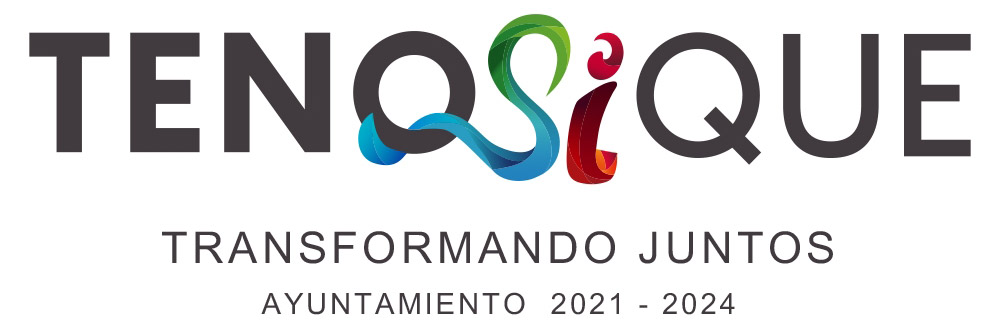 EXPEDIENTE TÉCNICO DE MML-MIR PROGRAMA PRESUPUESTARIO R009.- FORTALECIMIENTO A LA INFRAESTRUCTURA MUNICIPALDEL MUNICIPIO DE TENOSIQUE, TABASCO. SÍNTESIS DEL DISEÑO DEL MARCO LÓGICO Resumen Ejecutivo El Ayuntamiento tiene como atribución el prestar servicios al público en general, teniendo como prioridad el bienestar de los habitantes y de las localidades que lo rodean. Es importante, debido a la proximidad que tiene con la población para atender las necesidades y a la vez brindar una correcta atención. Los espacios públicos son el lugar en donde se desarrollan las personas en sus ámbitos más cotidianos, en ellos confluyen e interactúan las más diversas realidades sociales. Dicho lo anterior, el fortalecimiento a la infraestructura municipal busca implementar acciones de rehabilitación y mejora en espacios públicos, su principal objetivo es reestructurar equipos de alumbrado público, suministros de mantenimiento a edificios, canchas deportivas, parques, jardines, entre otros. Es relevante, tener espacios públicos en condiciones favorables para el beneficio de los habitantes, de lo contrario la ausencia o mala iluminación en las diferentes zonas puede provocar problemas de inseguridad y una mala imagen urbana, además de provocar accidentes. Justificación Conforme a las obligaciones conferidas a los municipios del estado en la Ley Orgánica de los Municipios del Estado de Tabasco, corresponde a los Ayuntamientos la atención de los servicios que le permitan a los ciudadanos tener una vida plena con acceso a oportunidades que les provean desarrollo y bienestar. Aunado a ello, otros servicios relacionados al mantenimiento y conservación de la infraestructura pública se hacen sumamente necesarios para tener mejores condiciones de vida para los habitantes y lograr un manejo sustentable de los recursos naturales de la demarcación para evitar el daño ambiental y garantizar condiciones de vida adecuadas a las futuras generaciones.Problema Identificado Espacios públicos carecen de mantenimiento, lo que provoca que la calidad de vida en el municipio disminuya. Población Objetivo Habitantes del Municipio de Tenosique. Cobertura Geográfica Municipio de Tenosique. CUADRO RESUMEN DE COSTOS Formato . Matriz de Motricidad y Dependencia para la Identificación del Problema Central.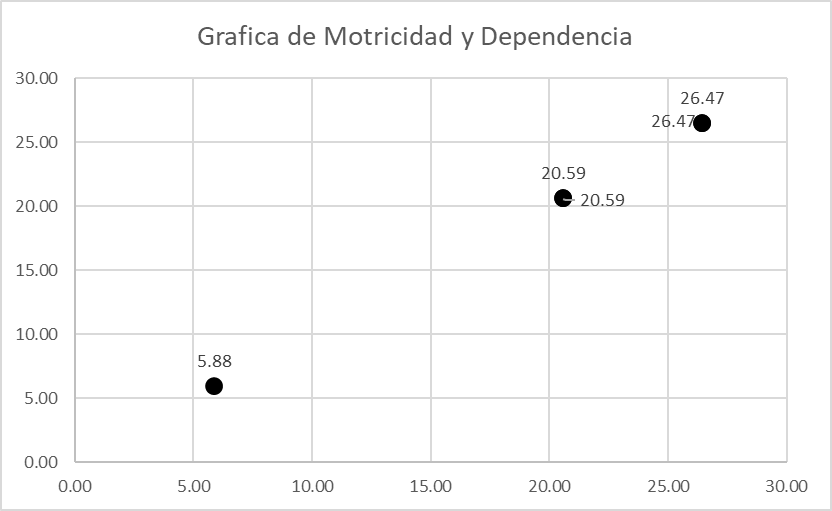 ANTECEDENTES Formato . Antecedentes de MML - MIR.ANÁLISIS DEL MARCO JURÍDICO Conforme a lo dispuesto en el Artículo 4o. de la Constitución política de los Estados Unidos Mexicanos, que señala que: Toda persona tiene derecho a la movilidad en condiciones de seguridad vial, accesibilidad, eficiencia, sostenibilidad, calidad, inclusión e igualdad.  - Ley de Obras Públicas y Servicios Relacionados con las Mismas del Estado de Tabasco,  tiene por objeto regular el gasto y las acciones relativas a la planeación, programación, presupuestación, contratación, ejecución, conservación, mantenimiento, demolición y control de las Obras Públicas, así como de los Servicios relacionados con las mismas, que realicen las Dependencias del Poder Ejecutivo, los Ayuntamientos, cuando ejecuten obras con cargo parcial o total a fondos del Gobierno del Estado, a sus recursos propios o de aquellos provenientes de aportaciones federales, transferencia de fondos, en los términos del artículo 10 de esta Ley. - Ley de Desarrollo Urbano del Estado de Tabasco: establece las normas y procedimientos para la planificación, regulación y control del desarrollo urbano en el estado de Tabasco. En ella se definen los instrumentos de planeación y gestión urbana, así como las atribuciones de las autoridades en la materia.- Ley de Asentamientos Humanos, Ordenamiento Territorial y Desarrollo Urbano del Estado de Tabasco: establece las bases para la regulación y control del desarrollo urbano en el estado de Tabasco. En ella se definen los principios y criterios para la elaboración de planes y programas de desarrollo urbano, así como las atribuciones de las autoridades en materia de regulación y control de la urbanización.En ese orden de ideas las naciones unidas a través de los objetivos para el desarrollo sostenible que se preveen en la Agenda 20-30, establecen que es necesario edificar y construir ciudades y comunidades sostenibles, en las que las ciudades y los asentamientos humanos sean inclusivos, que faciliten a las personas viviendas y servicios básicos adecuados, permitiendo así lograr una urbanización con capacidad de planificación y gestión participativa que genere acceso universal a zonas verdes y espacios públicos seguros; reflejando con ello, el compromiso de generar una nueva agenda global en los planes y políticas de desarrollo sostenible y gobernabilida, con especial hincapié en el acceso equitativo y asequible para todos.ALINEACIÓN CON LA PLANEACIÓN DEL DESARROLLO Formato . Alineación con la Planeación del Desarrollo.COHERENCIA CON OTROS PROGRAMAS Formato . Coherencia con Otros Programas.DIAGNÓSTICO BASADO EN EL ANÁLISIS En el Plan Municipal de Desarrollo está identificado en el Eje 3. Bienestar y Sustentabilidad para el Desarrollo en el Programa 3.1 y 3.2, en las líneas de acción, 3.1.1 y 3.2.1. y en las acciones 3.1.1.7, 3.1.1.8, 3.1.1.9, 3.1.1.10, 3.2.1.7., 3.2.1.9. y 3.2.1.13.  en los que se establece que se realizaran acciones para la atención de luminarias e infraestructura pública municipal, esto con el fin de que la población del municipio pueda tener una convivencia libre de riesgos al utilizar dichos espacios públicos. Formato . Identificación de Involucrados.OBJETIVO DEL MML-MIR. Formato . Estructura Analítica del MML - MIR.IDENTIFICACIÓN Y CUANTIFICACIÓN DE LA POBLACION OBJETIVO Formato . Identificación y Cuantificación de la Población Objetivo.IDENTIFICACIÓN Y CUANTIFICACIÓN DEL ÁREA DE ENFOQUE OBJETIVO Formato . Identificación y Cuantificación del Área de Enfoque Objetivo.Formato . Cobertura Geográfica.ALCANCE POBLACIONAL DE LA INTERVENCIÓN Universal: La existencia de la infraestructura pública adecuada beneficia de manera directa a todo tipo de personas. CRITERIOS DE FOCALIZACIÓN Formato 10. Criterios para la Focalización de la Población Objetivo.DESCRIPCIÓN DEL MML – MIR Formato .Características de los Bienes o Servicios del MML - MIR.Formato . Coherencia Interinstitucional.MATRIZ DE INDICADORES PARA RESULTADOS Formato . Matriz de Indicadores para Resultados.Formato . Formato de Documentación de Indicadores de los MML - MIR Propuestos Indicadores para Resultados (MIR). INFORMES DE DESEMPEÑO Formato . Informes de Desempeño.ANEXOS https://tenosique.gob.mx/wp-content/uploads/2022/04/PLAN-DE DESARROLLO-MUNICIPAL-DE-TENOSIQUE-2021-2024.pdfhttps://seed.tabasco.gob.mx/attachments/files/MLMIR2020.pdfhttps://www.coneval.org.mx/sitios/RIEF/Documents/Lineamientos%20para%20la%20evaluaci%C3%B3n%20de%20los%20programas%20presupuestarios%20y%20pol%C3%ADticas%20p%C3%BAblicas%20Edo%20Tabasco%20(pag.%2082%20a%20110).pdfhttps://seed.tabasco.gob.mx/attachments/PAEs/250/PAEM-2022_Tenosique_Enviado.pdfhttps://tabasco.gob.mx/PeriodicoOficialhttp://www.ordenjuridico.gob.mx/Estatal/TABASCO/Municipios/1L.pdfhttps://www.diputados.gob.mx/LeyesBiblio/pdf/LGSNSP.pdfhttps://congresotabasco.gob.mx/wp/wp-content/uploads/2019/01/Constitucion-Politica-del-Estado-de-Tabasco1-1.pdfhttps://www.diputados.gob.mx/LeyesBiblio/pdf/CPEUM.pdfhttps://www.gob.mx/cms/uploads/attachment/file/795521/27017-Tenosique23.pdfhttps://tabasco.gob.mx/sites/default/files/users/planeacion_spf/- MEDIOS DE VERIFICACIÓNFormato . Ficha de los Medios de Verificación. “Bajo protesta de decir verdad declaramos que la información contenida en el presente anexo es veraz; siendo responsabilidad del emisor”.PROGRAMAMONTO POR EJERCERR009.- Fortalecimiento a la Infraestructura Municipal$1,748,976.00IDPROBLEMAPROBLEMAPROBLEMAPROBLEMAPROBLEMAPROBLEMAMOTRICIDADPORCENTAJEIDPROBLEMA12345MOTRICIDADPORCENTAJE1Insuficiente concientización de la ciudadanía 200025.882Carencia de supervisión 2232926.473Insuficiencia de materiales e insumos para mantenimiento0232720.594Ausencia de programas de mantenimiento0333926.475Insuficiente personal para mantenimiento. 0223720.59DEPENDENCIADEPENDENCIA2979734PORCENTAJEPORCENTAJE5.926.4720.5926.4720.59COORDENADAS CARTESIANASCOORDENADAS CARTESIANASCOORDENADAS CARTESIANASPROBLEMADEPENDENCIAMOTRICIDAD 15.885.88226.4726.47320.5920.59426.4726.47520.5920.59MML-MIRLugar donde se implementóObjetivodescripción del ML-MIRPoblación objetivo o área de enfoqueIdentificación de bienes y serviciosResultados obtenidos*E050.- Servicio de Alumbrado Público.Tenosique3.1.1.7.- Ampliar y mejorar la red eléctrica de la demarcación, para extender la cobertura.Realización de actividades relacionadas con el mantenimiento, ampliación y construcción del sistema de alumbrado público.Habitantes del municipio de Tenosique.Ampliación, construcción y mantenimiento de la red de alumbrado público del municipio.E049.- Mantenimiento y Limpieza a Vialidades y Espacios Públicos.Tenosique3.2.1.7.- Impulsar el mejoramiento y ampliación de los servicios de limpia y recolección de basura, mediante la provisión de toda clase de enseres y servicios para su desarrollo.Actividades relacionadas con el mejoramiento del servicio de limpia y mantenimiento de vialidades y espacios públicos. Habitantes del municipio de Tenosique Mantenimiento, limpieza y recolección de basura en espacios públicos Nombre del Instrumento de PlaneaciónObjetivoEstrategias/PolíticasLíneas de AcciónPlan Nacional de Desarrollo (PND)Eje 2.- Política Social: Construir un país con bienestar2.7  Programa Nacional de Reconstrucción Plan Estatal de Desarrollo (PLED)2.3.3.1. Contribuir a reducir los niveles de pobreza, con políticas públicas que amplíen las oportunidades de acceso a infraestructura y servicios básicos, para elevar el bienestar de individuos y familias en situación vulnerable y de localidades en condición de rezago social. 6.4.3.3. Bajar los niveles de la contaminación del aire, suelo y agua con base en la aplicación de la normatividad ambiental vigente. 2.3.3.1.1. Gestionar la concurrencia de los fondos de aportaciones para la infraestructura social, del Estado y Municipios, así como de otras fuentes de financiamiento, para la ejecución de proyectos que favorezcan a zonas marginadas y con rezagos sociales, con servicios básicos que mejoren la calidad de vida de las familias. 6.4.3.3.1. Verificar el cumplimiento de las disposiciones jurídicas aplicables en materia ambiental para la protección de los recursos naturales.2.3.3.1.1.3. Concurrir con la Federación y los Municipios, y de manera especial con la Comisión Federal de Electricidad, para brindar los servicios de electrificación a la población que carece de ellos, con es-quemas de ejecución y operación que reduzcan costos y garanticen el acceso a la energía eléctrica. 2.3.3.1.1.4. Contribuir a que servicios públicos como agua potable, drenaje y electrificación, sean brindados con calidad, equidad, suficiencia y oportunidad, en las zonas urbanas, suburbanas, villas, poblados, rancherías y ejidos. 2.3.3.1.1.5. Gestionar, ante las instancias competentes, mejoras en el equipamiento urbano, instalaciones de uso público, banquetas, estacionamientos y entradas a edificios públicos, que favorezcan a personas en situación de discapacidad. 6.4.3.3.1.1. Implementar acciones de inspección y vigilancia de obras y actividades de competencia estatal. 6.4.3.3.1.2. Promover la participación ciudadana en la denuncia de hechos o actos que generen o puedan provocar daños al ambiente. Plan Municipal de Desarrollo (PMD)Objetivo 3.1.- Incrementar el índice de bienestar de la población mediante la prestación de servicios públicos eficientes.Objetivo 3.2.- Contribuir a la preservación de un medio ambiente saludable, mediante un adecuado manejo de residuos.Estrategia 3.1.1.- Gestionar los recursos necesarios para destinarlos al fortalecimiento de infraestructura básica de servicios.Estrategia 3.2.1.- Brindar servicios de saneamiento, recolección y limpia que aseguren condiciones de salud a la población y un manejo sustentable de los mismos.3.1.1.7.- Ampliar y mejorar la red eléctrica de la demarcación, para extender la cobertura.3.1.1.8.- Suscribir los convenios que permitan obtener los recursos económicos suficientes para tener mejores condiciones de alumbrado público y mejorar la prestación del servicio eléctrico y de alumbrado en el municipio.3.1.1.9.- Promover el uso de energías limpias en los servicios de electrificación y alumbrado en las localidades del municipio para una gestión respetuosa del medio ambiente.3.1.1.10.- Destinar recursos para la mejora de la prestación de los servicios de agua, electrificación, telecomunicaciones y redes de internet.3.2.1.7.- Impulsar el mejoramiento y ampliación de los servicios de limpia y recolección de basura, mediante la provisión de toda clase de enseres y servicios para su desarrollo.3.2.1.9.- Promover el reciclaje, la separación de basuras y otras acciones relativas al cuidado del medio ambiente.3.2.1.13.- Destinar recursos a la dignificación y mejoramiento de las condiciones laborales del personal dedicado a las tareas de limpia, recolección y disposición final de residuos.Programa Sectorial, Especial o Transversal (PROSEC)2.3.8.1. Disminuir, en zonas marginadas y de atención prioritaria, los rezagos en el acceso a los servicios básicos de agua potable, drenaje, alcantarillado y electrificación, con obras que generen un mayor valor público, en términos de beneficiarios y atención a familias en situación de precariedad.2.3.8.5. Mejorar el Sistema Estatal de Información Ambiental y Cambio Climático en el que se den a conocer las acciones y actividades del Estado en materia ambiental para el desarrollo sustentable que mejore la asimilación de la cultura ambiental.2.3.8.1.1. Ejecución de programas de infraestructura para la dotación de servicios básicos, con la concurrencia de recursos federales, estatales y municipales, con el fin de aumentar el impacto de la obra de gobierno.2.3.8.5.1. Cooperar de manera conjunta y en el intercambio de información de interés con los tres órdenes de gobierno, para coadyuvar en la generación e implementación de políticas públicas transversales para la prevención, control y/o mitigación de los impactos al ambiente.2.3.8.1.1.1. Integrar propuestas de obra pública con diagnósticos actualizados, que incorporen los rezagos y la circunstancia actual de las zonas marginadas y con mayores carencias, así como los planteamientos y prioridades de atención por parte de familias y comunidades.2.3.8.5.1.2. Mantener actualizado y de fácil consulta el Sistema Estatal de Información Ambiental y Cambio Climático para asegurar la generación continua de datos que coadyuve en la implementación de acciones o políticas públicas para la prevención, control y/o mitigación de los impactos al ambiente.Objetivo de Desarrollo Sostenible (ODS)Objetivo 7. Garantizar el acceso a la energía asequible, segura, sostenible y moderna.  Objetivo 11 Lograr que las ciudades sean más inclusivas, seguras, resilientes y sostenibles. Nombre del ProgramaTipo deprograma1=Federal.2=Estatal.3= Municipal4= Otro (especifique).ObjetivoPoblación objetivoBienes y servicios que proveeCobertura1=Todos los municipios.2=Regional.3=Zonas prioritarias.4=Municipal.Dependencia o Entidad coordinadoradel programa1=Complementario2=Posible duplicidad3=Otro(especifique)Describa las Interdependencias identificadas entre los programas1.- Programa Sectorial Bienestar, Sustentabilidad y Cambio Climático22.3.8.1 y 2.3.8.5Población del estado de TabascoDisminución de zonas marginadas y de atención prioritaria1Secretaría del Bienestar1ActoresDescripción del tipo de relación con el ML-MIR presupuestarioPúblicos: Coordinación General de Desarrollo Ramo 33Elabora los proyectos de construcción y presupuestos de los programas de obra pública. Realiza el seguimiento, supervisión y avances físicos y financieros de las obras ejecutadas. Captura en la MIDS, el resultado de la inversión en desarrollo social efectuados con los recursos del programa presupuestarioPúblicos: Dirección de Obras Públicas Ordenamiento Territorial y Servicios Municipales,Elabora los procesos de contratación para la ejecución de las obras de construcción, mantenimiento y adecuación de la infraestructura municipal.Públicos: Dirección de ProgramaciónSupervisar la implementación del programa presupuestario y asegurarse de que se ajuste al presupuesto de egresos. Efectúa la planificación del gasto conforme a las necesidades de atención, asigna y da seguimiento al cumplimiento de las metas asignadas en los proyectos de gasto.  Públicos: ContraloríaSupervisar el adecuado uso del programa presupuestario. El cumplimiento de las reglas de control y fiscalización del programa. Supervisar la calidad, puntualidad y adecuada ejecución de las actividades y obras relacionadas con el programa presupuestario.Públicos: Dirección de FinanzasEjecuta los pagos derivados de los contratos celebrados.Secretaria de Bienestar, Sustentabilidad y Cambio Climático.Emite el Informe Anual Sobre la Situación de Pobreza y Marginación Social que es la base para la determinación de las Zonas de Atención Prioritaria y determinación de población objetivo. Además de recibir la información de captura en la MIDS, para la determinación de la inversión social efectuada en las localidades del paísPrivados: Ciudadanía, habitantes del municipio, migrantes en tránsito.Son los que de manera directa reciben el beneficio de contar con una adecuada infraestructura públicaPrivados: Contratistas y empresas privadas.Son quienes ejecutan por si o a través de terceros los contratos de ejecución de obra, los proyectos de mantenimiento y servicios relacionados con la infraestructura.Problemática(Proviene del Árbol de Problemas)Solución(Proviene del Árbol de Objetivos)Efectos: Inseguridad en las calles derivado de la inexistencia o ineficiencia en el servicio de alumbrado público. Deterioro de la infraestructura vial y espacios públicos, mala imagen urbana, enfermedades a la población.  Fines: Seguridad a la población, calles, conservación de los espacios públicos, mejor imagen de la ciudad, mayor bienestar de la población.Problema central: Espacios públicos e infraestructura municipal en mal estado disminuyen la calidad de vida. Población o área de enfoque: Habitantes del municipio de Tenosique Descripción del problema: La población del municipio de Tenosique no cuenta con un adecuado servicio de alumbrado público Falta de mantenimiento de vialidades y espacios públicos los cuales provocan una mala imagen urbana.Magnitud (Línea base): Infraestructura pública en condiciones inadecuadas.Objetivo: Que la población goce de un servicio de adecuado y eficiente, para así tener la seguridad de poder tener una convivencia familiar libre de riesgos. Población o área de enfoque: Habitantes del municipio de Tenosique Descripción del resultado esperado: El mejoramiento de los espacios públicos, mediante el mantenimiento de la infraestructura municipal. Magnitud (Resultado esperado): Mejorar hasta en 20% la Infraestructura pública para que esté en condiciones adecuadas. Causas: Inexistencia de redes de energía eléctrica en comunidades, fallas en el servicio, mala planeación de mantenimientos, falta de equipo adecuado, falta de concientización a la población.Medios: programas de mantenimiento, compra de equipo, capacitación al personal, compra de material necesario para las reparaciones. impartir platicas de concientización.Población de ReferenciaHombresMujeresHablantes de Lengua IndígenaGrupos de EdadOtros Criterios62,310 30,66131,6496,131Todas las edades Migrantes en tránsito 7,153Medio de VerificaciónCenso de Población y Vivienda INEGI 2020Censo de Población y Vivienda INEGI 2020Censo de Población y Vivienda INEGI 2020Censo de Población y Vivienda INEGI 2020Censo de Población y Vivienda INEGI 2020Población Potencial O AfectadaHombresMujeresHablantes de Lengua IndígenaGrupos de EdadOtros Criterios34,94616,99017,9566,131Todas las edadesMigrantes en tránsito 7,153Medio de VerificaciónInforme anual sobre la Situación de Pobreza y Rezago Social 2022, Censo de Población y Vivienda INEGI 2020Informe anual sobre la Situación de Pobreza y Rezago Social 2022, Censo de Población y Vivienda INEGI 2020Informe anual sobre la Situación de Pobreza y Rezago Social 2022, Censo de Población y Vivienda INEGI 2020Informe anual sobre la Situación de Pobreza y Rezago Social 2022, Censo de Población y Vivienda INEGI 2020Informe anual sobre la Situación de Pobreza y Rezago Social 2022, Censo de Población y Vivienda INEGI 2020Población ObjetivoHombresMujeresHablantes de Lengua IndígenaGrupos de EdadOtros Criterios34,94616,99017,9566,131Todas las edadesMigrantes en tránsito 7,153Medio de VerificaciónInforme anual sobre la Situación de Pobreza y Rezago Social 2022, Censo de Población y Vivienda INEGI 2020Informe anual sobre la Situación de Pobreza y Rezago Social 2022, Censo de Población y Vivienda INEGI 2020Informe anual sobre la Situación de Pobreza y Rezago Social 2022, Censo de Población y Vivienda INEGI 2020Informe anual sobre la Situación de Pobreza y Rezago Social 2022, Censo de Población y Vivienda INEGI 2020Informe anual sobre la Situación de Pobreza y Rezago Social 2022, Censo de Población y Vivienda INEGI 2020Población PostergadaHombresMujeresHablantes de Lengua IndígenaGrupos de EdadOtros Criterios27,36413,67113,6936,131Todas las edadesMigrantes en tránsito 7,153Medio de VerificaciónInforme anual sobre la Situación de Pobreza y Rezago Social 2022, Censo de Población y Vivienda INEGI 2020Informe anual sobre la Situación de Pobreza y Rezago Social 2022, Censo de Población y Vivienda INEGI 2020Informe anual sobre la Situación de Pobreza y Rezago Social 2022, Censo de Población y Vivienda INEGI 2020Informe anual sobre la Situación de Pobreza y Rezago Social 2022, Censo de Población y Vivienda INEGI 2020Informe anual sobre la Situación de Pobreza y Rezago Social 2022, Censo de Población y Vivienda INEGI 2020Área de EnfoqueÁrea de EnfoqueÁrea de EnfoqueCaracterísticaPoblación PotencialObjetivoDescripciónMantenimiento  a las diferentes vialidades y espacios públicos del municipio. Que se cuenten con espacios dignos para la recreación y convivencia de las personas. TipoTerritorio Incrementar el número de vialidades, parques y demás infraestructura en condiciones óptimas para el uso de los habitantes del municipio. Unidad de MedidaPorcentaje de vialidades y espacios públicos con espacios limpios. Que los espacios públicos estén limpios y óptimas condiciones para su uso. CuantificaciónParques, jardines y vialidades y demás infraestructura pública del municipio Disminuir el número de espacios públicos en malas condiciones.  NOMBRE DELMUNICIPIOLOCALIDADPOB. TOTAL% DE POB.URBANA% DE POB.RURALHABITANTES POR TAMAÑO DE LOCALIDADHABITANTES POR TAMAÑO DE LOCALIDADHABITANTES POR TAMAÑO DE LOCALIDADHABITANTES POR TAMAÑO DE LOCALIDADHABITANTES POR TAMAÑO DE LOCALIDADHABITANTES POR TAMAÑO DE LOCALIDADNOMBRE DELMUNICIPIOLOCALIDADPOB. TOTAL% DE POB.URBANA% DE POB.RURAL1 A 500501 A 25002501 A 1000010001 A 1500015001 A 50000MÁS DE 50000TenosiqueTodas las localidades62,310xTenosique Tenosique de Pino Suarez 34,94655.26%44.74%XCriterioDescripción del CriterioJustificación de la ElecciónIngresoSe usará como referencia las zonas que presenten un ingreso económico bajo. Se utilizará como referencia a la población que presente bajos ingresos, derivado de que son más vulnerables. SexoNo se hará distinción alguna debido a sexo o género. El programa busca beneficiar a la población en general por lo cual no se hace distinción de sexo o género. Grupo etarioDerivado de que es un servicio indispensable para el mantenimiento de los espacios públicos no se hará distinción por grupo etario.Toda la población tiene la necesidad de utilizar los espacios públicos por lo tanto no se hará distinción de edad.Condición de hablante de lengua indígenaLas personas hablantes de lengua indígena también tienen derecho de disfrutar este servicio por lo cual no se hace distinción en cuanto a personas hablantes de lenguas indígenas.Los espacios públicos deben poder ser utilizados por todas las personas que habitan.Ubicación geográficaSe utiliza como ubicación geográfica los parques, jardines y demás infraestructura pública con la que cuenta el municipio.Los parques, jardines y demás infraestructura pública necesitan un mantenimiento para que las personas puedan utilizarlos sin correr un riesgo.Especificar otros criterios:Bien o ServicioDescripción del Bien o ServicioCriterios de CalidadCriterios para Determinar la Entrega OportunaRequisitos para Acceder A Los Bienes O ServiciosPor Qué Este Bien O Servicio Es Necesario Para Cumplir El ObjetivoMantenimiento de la infraestructura pública   Mantenimiento de los parques y espacios públicos del municipio  Las que se especifique en el contrato. Los tiempos señalados en el contrato. Ninguno Para que la ciudadanía disfrute de los espacios públicos dedicados para la recreación.Supervisión de los trabajos realizados. Que los trabajos realizados se realicen de manera eficiente y adecuadaLas que se especifique en el contrato.Los tiempos señalados en el contrato.Ninguno Para que los trabajos puedan ser realizados en tiempo y forma y así la ciudadanía goce de ellos. InstituciónÁreaResponsabilidadInteractúa ConMecanismos de CoordinaciónNo aplica Resumen NarrativoIndicadoresMedios de VerificaciónSupuestosFin. - Contribuir a la mejora y a la conservación de la infraestructura municipal mediante la implementación de un programa de atención permanente. Porcentaje de espacios públicos atendidos con el programa. Registros de la Coordinación de Servicios Públicos Municipales.Inventario de espacios públicos municipales.El municipio cuenta con espacios públicos en buenas condiciones para beneficio de la población.Propósito. –  Los espacios públicos e infraestructura en áreas públicas   que conforman el municipio se mantienen en buen estado mejorando los servicios que brindan Porcentaje de población beneficiados con el programa.Registros de la Coordinación de Servicios Públicos Municipales.La población convive en espacios públicos seguros.Componente 1. Acciones realizadas para el mejoramiento de la infraestructura y espacios públicos que conforman el municipio. Porcentaje de acciones ejecutadas para mejorar la infraestructura municipal.Registros de la Coordinación de Servicios Públicos MunicipalesSe rehabilita y se brinda mantenimiento adecuado a la infraestructura municipal para la conservación de la misma. Actividad 1.- Acciones ejecutadas en localidades atendidas para mantener en buen estado la infraestructura municipal.Porcentaje de localidades beneficiadas con el programa.Registros de la Coordinación de Servicios Públicos MunicipalesEl municipio mejora la infraestructura pública de sus localidades.Actividad 2.- Asignación de presupuesto para la ejecución del programa Fortalecimiento a la Infraestructura Municipal.Distribución del presupuesto para la ejecución del programa Fortalecimiento a la Infraestructura Municipal.Decreto de presupuesto de egresos inicial 2023 del municipio de Tenosique.Cumplimiento en tiempo y forma de las actividades a realizar durante el año del programa.FORMATO DE DOCUMENTACIÓN DE INDICADORES DE LOS MML-MIRFORMATO DE DOCUMENTACIÓN DE INDICADORES DE LOS MML-MIRFORMATO DE DOCUMENTACIÓN DE INDICADORES DE LOS MML-MIRFORMATO DE DOCUMENTACIÓN DE INDICADORES DE LOS MML-MIRFORMATO DE DOCUMENTACIÓN DE INDICADORES DE LOS MML-MIRFORMATO DE DOCUMENTACIÓN DE INDICADORES DE LOS MML-MIRFORMATO DE DOCUMENTACIÓN DE INDICADORES DE LOS MML-MIRFORMATO DE DOCUMENTACIÓN DE INDICADORES DE LOS MML-MIRFORMATO DE DOCUMENTACIÓN DE INDICADORES DE LOS MML-MIRFORMATO DE DOCUMENTACIÓN DE INDICADORES DE LOS MML-MIRFORMATO DE DOCUMENTACIÓN DE INDICADORES DE LOS MML-MIRFORMATO DE DOCUMENTACIÓN DE INDICADORES DE LOS MML-MIRFORMATO DE DOCUMENTACIÓN DE INDICADORES DE LOS MML-MIRFORMATO DE DOCUMENTACIÓN DE INDICADORES DE LOS MML-MIRFORMATO DE DOCUMENTACIÓN DE INDICADORES DE LOS MML-MIRFORMATO DE DOCUMENTACIÓN DE INDICADORES DE LOS MML-MIRML-MIR:ML-MIR:ML-MIR:ML-MIR:ML-MIR:ML-MIR:ML-MIR:ClaveClaveClaveClaveClaveNombreNombreNombreNombreML-MIR:ML-MIR:ML-MIR:ML-MIR:ML-MIR:ML-MIR:ML-MIR:R009R009R009R009R009Fortalecimiento a la Infraestructura Municipal. Fortalecimiento a la Infraestructura Municipal. Fortalecimiento a la Infraestructura Municipal. Fortalecimiento a la Infraestructura Municipal. Datos de identificación del Indicador: Fin Datos de identificación del Indicador: Fin Datos de identificación del Indicador: Fin Datos de identificación del Indicador: Fin Datos de identificación del Indicador: Fin Datos de identificación del Indicador: Fin Datos de identificación del Indicador: Fin Datos de identificación del Indicador: Fin Datos de identificación del Indicador: Fin Datos de identificación del Indicador: Fin Datos de identificación del Indicador: Fin Datos de identificación del Indicador: Fin Datos de identificación del Indicador: Fin Datos de identificación del Indicador: Fin Datos de identificación del Indicador: Fin Datos de identificación del Indicador: Fin Nombre del indicadorNombre del indicadorNombre del indicadorNombre del indicadorNombre del indicadorNombre del indicadorNombre del indicadorPorcentaje de espacios públicos atendidos con el programa.Porcentaje de espacios públicos atendidos con el programa.Porcentaje de espacios públicos atendidos con el programa.Porcentaje de espacios públicos atendidos con el programa.Porcentaje de espacios públicos atendidos con el programa.Porcentaje de espacios públicos atendidos con el programa.Porcentaje de espacios públicos atendidos con el programa.Porcentaje de espacios públicos atendidos con el programa.Porcentaje de espacios públicos atendidos con el programa.Ámbito de mediciónÁmbito de mediciónÁmbito de mediciónÁmbito de mediciónImpactoImpactoImpactoImpactoImpactoImpactoImpactoDimensión a medirDimensión a medirEficienciaEficienciaEficienciaDefiniciónEste Indicador mide el porcentaje de espacios públicos atendidos con el programa.Este Indicador mide el porcentaje de espacios públicos atendidos con el programa.Este Indicador mide el porcentaje de espacios públicos atendidos con el programa.Este Indicador mide el porcentaje de espacios públicos atendidos con el programa.Este Indicador mide el porcentaje de espacios públicos atendidos con el programa.Este Indicador mide el porcentaje de espacios públicos atendidos con el programa.Este Indicador mide el porcentaje de espacios públicos atendidos con el programa.Este Indicador mide el porcentaje de espacios públicos atendidos con el programa.Este Indicador mide el porcentaje de espacios públicos atendidos con el programa.Este Indicador mide el porcentaje de espacios públicos atendidos con el programa.Este Indicador mide el porcentaje de espacios públicos atendidos con el programa.Este Indicador mide el porcentaje de espacios públicos atendidos con el programa.Este Indicador mide el porcentaje de espacios públicos atendidos con el programa.Este Indicador mide el porcentaje de espacios públicos atendidos con el programa.Este Indicador mide el porcentaje de espacios públicos atendidos con el programa.Método de cálculoMétodo de cálculoMétodo de cálculo(Número de espacios públicos beneficiadas con el programa en 2023 / Total de espacios públicos programados en 2023) x 100(Número de espacios públicos beneficiadas con el programa en 2023 / Total de espacios públicos programados en 2023) x 100(Número de espacios públicos beneficiadas con el programa en 2023 / Total de espacios públicos programados en 2023) x 100(Número de espacios públicos beneficiadas con el programa en 2023 / Total de espacios públicos programados en 2023) x 100(Número de espacios públicos beneficiadas con el programa en 2023 / Total de espacios públicos programados en 2023) x 100(Número de espacios públicos beneficiadas con el programa en 2023 / Total de espacios públicos programados en 2023) x 100(Número de espacios públicos beneficiadas con el programa en 2023 / Total de espacios públicos programados en 2023) x 100(Número de espacios públicos beneficiadas con el programa en 2023 / Total de espacios públicos programados en 2023) x 100(Número de espacios públicos beneficiadas con el programa en 2023 / Total de espacios públicos programados en 2023) x 100(Número de espacios públicos beneficiadas con el programa en 2023 / Total de espacios públicos programados en 2023) x 100(Número de espacios públicos beneficiadas con el programa en 2023 / Total de espacios públicos programados en 2023) x 100(Número de espacios públicos beneficiadas con el programa en 2023 / Total de espacios públicos programados en 2023) x 100(Número de espacios públicos beneficiadas con el programa en 2023 / Total de espacios públicos programados en 2023) x 100Unidad de medidaUnidad de medidaUnidad de medidaPorcentaje Porcentaje Porcentaje Porcentaje Porcentaje Porcentaje Frecuencia de mediciónFrecuencia de mediciónFrecuencia de mediciónFrecuencia de mediciónAnual Anual Anual Desagregación geográficaDesagregación geográficaDesagregación geográficaMunicipal Municipal Municipal Municipal Municipal Municipal Desagregación por enfoque transversal (Género, Etnia, Edad)Desagregación por enfoque transversal (Género, Etnia, Edad)Desagregación por enfoque transversal (Género, Etnia, Edad)Desagregación por enfoque transversal (Género, Etnia, Edad)N/AN/AN/ACaracterísticas del IndicadorCaracterísticas del IndicadorCaracterísticas del IndicadorCaracterísticas del IndicadorCaracterísticas del IndicadorCaracterísticas del IndicadorCaracterísticas del IndicadorCaracterísticas del IndicadorCaracterísticas del IndicadorCaracterísticas del IndicadorCaracterísticas del IndicadorCaracterísticas del IndicadorCaracterísticas del IndicadorCaracterísticas del IndicadorCaracterísticas del IndicadorCaracterísticas del IndicadorClaridadClaridadRelevanciaRelevanciaRelevanciaRelevanciaRelevanciaEconomíaEconomíaEconomíaMonitoreableMonitoreableAdecuadoAdecuadoAdecuadoAportación MarginalXXXXXXXXXXXXXXXXMétodo de cálculo (Algoritmo): PEPAP = (NEPBP2023 / TEPP2023) X 100Método de cálculo (Algoritmo): PEPAP = (NEPBP2023 / TEPP2023) X 100Método de cálculo (Algoritmo): PEPAP = (NEPBP2023 / TEPP2023) X 100Método de cálculo (Algoritmo): PEPAP = (NEPBP2023 / TEPP2023) X 100Método de cálculo (Algoritmo): PEPAP = (NEPBP2023 / TEPP2023) X 100Método de cálculo (Algoritmo): PEPAP = (NEPBP2023 / TEPP2023) X 100Método de cálculo (Algoritmo): PEPAP = (NEPBP2023 / TEPP2023) X 100Método de cálculo (Algoritmo): PEPAP = (NEPBP2023 / TEPP2023) X 100Método de cálculo (Algoritmo): PEPAP = (NEPBP2023 / TEPP2023) X 100Método de cálculo (Algoritmo): PEPAP = (NEPBP2023 / TEPP2023) X 100Método de cálculo (Algoritmo): PEPAP = (NEPBP2023 / TEPP2023) X 100Método de cálculo (Algoritmo): PEPAP = (NEPBP2023 / TEPP2023) X 100Método de cálculo (Algoritmo): PEPAP = (NEPBP2023 / TEPP2023) X 100Método de cálculo (Algoritmo): PEPAP = (NEPBP2023 / TEPP2023) X 100Método de cálculo (Algoritmo): PEPAP = (NEPBP2023 / TEPP2023) X 100Método de cálculo (Algoritmo): PEPAP = (NEPBP2023 / TEPP2023) X 100VariablesVariablesVariablesVariablesVariablesVariablesVariablesVariablesVariablesVariablesVariablesVariablesVariablesVariablesVariablesVariablesVariable AVariable ANombreNombreNombreNombreNombreNombreNúmero de espacios públicos beneficiadas con el programa en 2023.Número de espacios públicos beneficiadas con el programa en 2023.Número de espacios públicos beneficiadas con el programa en 2023.Número de espacios públicos beneficiadas con el programa en 2023.Número de espacios públicos beneficiadas con el programa en 2023.Número de espacios públicos beneficiadas con el programa en 2023.Número de espacios públicos beneficiadas con el programa en 2023.Número de espacios públicos beneficiadas con el programa en 2023.Variable AVariable AMedio de verificaciónMedio de verificaciónMedio de verificaciónMedio de verificaciónMedio de verificaciónMedio de verificaciónRegistros de la Coordinación de Servicios Públicos Municipales.Registros de la Coordinación de Servicios Públicos Municipales.Registros de la Coordinación de Servicios Públicos Municipales.Registros de la Coordinación de Servicios Públicos Municipales.Registros de la Coordinación de Servicios Públicos Municipales.Registros de la Coordinación de Servicios Públicos Municipales.Registros de la Coordinación de Servicios Públicos Municipales.Registros de la Coordinación de Servicios Públicos Municipales.Variable BVariable BNombreNombreNombreNombreNombreNombreTotal de espacios públicos programados en 2023.Total de espacios públicos programados en 2023.Total de espacios públicos programados en 2023.Total de espacios públicos programados en 2023.Total de espacios públicos programados en 2023.Total de espacios públicos programados en 2023.Total de espacios públicos programados en 2023.Total de espacios públicos programados en 2023.Variable BVariable BMedio de verificaciónMedio de verificaciónMedio de verificaciónMedio de verificaciónMedio de verificaciónMedio de verificaciónRegistros de la Coordinación de Servicios Públicos Municipales.Registros de la Coordinación de Servicios Públicos Municipales.Registros de la Coordinación de Servicios Públicos Municipales.Registros de la Coordinación de Servicios Públicos Municipales.Registros de la Coordinación de Servicios Públicos Municipales.Registros de la Coordinación de Servicios Públicos Municipales.Registros de la Coordinación de Servicios Públicos Municipales.Registros de la Coordinación de Servicios Públicos Municipales.Línea base o valor de referenciaLínea base o valor de referenciaLínea base o valor de referenciaLínea base o valor de referenciaLínea base o valor de referenciaLínea base o valor de referenciaLínea base o valor de referenciaLínea base o valor de referenciaLínea base o valor de referenciaLínea base o valor de referenciaLínea base o valor de referenciaLínea base o valor de referenciaLínea base o valor de referenciaLínea base o valor de referenciaLínea base o valor de referenciaLínea base o valor de referenciaValorValorValorValorValorValorValorAñoAñoAñoAñoAñoPeriodoPeriodoPeriodoPeriodo10010010010010010010020222022202220222022AnualAnualAnualAnualMetaMetaMetaMetaMetaMetaMetaMetaMetaMetaMetaMetaMetaMetaMetaMetaValorValorValorValorValorValorValorAñoAñoAñoAñoAñoPeriodoPeriodoPeriodoPeriodo10010010010010010010020232023202320232023AnualAnualAnualAnualSentido del indicadorSentido del indicadorSentido del indicadorSentido del indicadorSentido del indicadorSentido del indicadorAscendente Ascendente Ascendente Ascendente Ascendente Ascendente Ascendente Ascendente Ascendente Ascendente SemaforizaciónSemaforizaciónSemaforizaciónSemaforizaciónSemaforizaciónSemaforizaciónSemaforizaciónSemaforizaciónSemaforizaciónSemaforizaciónSemaforizaciónSemaforizaciónSemaforizaciónSemaforizaciónSemaforizaciónSemaforizaciónVerdeVerdeVerdeVerdeVerdeAmarilloAmarilloAmarilloAmarilloAmarilloRojo InferiorRojo InferiorRojo InferiorRojo InferiorRojo SuperiorRojo Superior100% - 81%100% - 81%100% - 81%100% - 81%100% - 81%80% - 51%80% - 51%80% - 51%80% - 51%80% - 51%50% - 21%50% - 21%50% - 21%50% - 21%20% - 0%20% - 0%FORMATO DE DOCUMENTACIÓN DE INDICADORES DE LOS MML-MIRFORMATO DE DOCUMENTACIÓN DE INDICADORES DE LOS MML-MIRFORMATO DE DOCUMENTACIÓN DE INDICADORES DE LOS MML-MIRFORMATO DE DOCUMENTACIÓN DE INDICADORES DE LOS MML-MIRFORMATO DE DOCUMENTACIÓN DE INDICADORES DE LOS MML-MIRFORMATO DE DOCUMENTACIÓN DE INDICADORES DE LOS MML-MIRFORMATO DE DOCUMENTACIÓN DE INDICADORES DE LOS MML-MIRFORMATO DE DOCUMENTACIÓN DE INDICADORES DE LOS MML-MIRFORMATO DE DOCUMENTACIÓN DE INDICADORES DE LOS MML-MIRFORMATO DE DOCUMENTACIÓN DE INDICADORES DE LOS MML-MIRFORMATO DE DOCUMENTACIÓN DE INDICADORES DE LOS MML-MIRFORMATO DE DOCUMENTACIÓN DE INDICADORES DE LOS MML-MIRFORMATO DE DOCUMENTACIÓN DE INDICADORES DE LOS MML-MIRFORMATO DE DOCUMENTACIÓN DE INDICADORES DE LOS MML-MIRFORMATO DE DOCUMENTACIÓN DE INDICADORES DE LOS MML-MIRFORMATO DE DOCUMENTACIÓN DE INDICADORES DE LOS MML-MIRML-MIR:ML-MIR:ML-MIR:ML-MIR:ML-MIR:ML-MIR:ML-MIR:ClaveClaveClaveClaveClaveNombreNombreNombreNombreML-MIR:ML-MIR:ML-MIR:ML-MIR:ML-MIR:ML-MIR:ML-MIR:R009R009R009R009R009Fortalecimiento a la Infraestructura Municipal. Fortalecimiento a la Infraestructura Municipal. Fortalecimiento a la Infraestructura Municipal. Fortalecimiento a la Infraestructura Municipal. Datos de identificación del Indicador: Propósito Datos de identificación del Indicador: Propósito Datos de identificación del Indicador: Propósito Datos de identificación del Indicador: Propósito Datos de identificación del Indicador: Propósito Datos de identificación del Indicador: Propósito Datos de identificación del Indicador: Propósito Datos de identificación del Indicador: Propósito Datos de identificación del Indicador: Propósito Datos de identificación del Indicador: Propósito Datos de identificación del Indicador: Propósito Datos de identificación del Indicador: Propósito Datos de identificación del Indicador: Propósito Datos de identificación del Indicador: Propósito Datos de identificación del Indicador: Propósito Datos de identificación del Indicador: Propósito Nombre del indicadorNombre del indicadorNombre del indicadorNombre del indicadorNombre del indicadorNombre del indicadorNombre del indicadorPorcentaje de población beneficiados con el programa.Porcentaje de población beneficiados con el programa.Porcentaje de población beneficiados con el programa.Porcentaje de población beneficiados con el programa.Porcentaje de población beneficiados con el programa.Porcentaje de población beneficiados con el programa.Porcentaje de población beneficiados con el programa.Porcentaje de población beneficiados con el programa.Porcentaje de población beneficiados con el programa.Ámbito de mediciónÁmbito de mediciónÁmbito de mediciónÁmbito de mediciónImpactoImpactoImpactoImpactoImpactoImpactoImpactoDimensión a medirDimensión a medirEficienciaEficienciaEficienciaDefiniciónEste Indicador mide el porcentaje de población beneficiados con el programa.Este Indicador mide el porcentaje de población beneficiados con el programa.Este Indicador mide el porcentaje de población beneficiados con el programa.Este Indicador mide el porcentaje de población beneficiados con el programa.Este Indicador mide el porcentaje de población beneficiados con el programa.Este Indicador mide el porcentaje de población beneficiados con el programa.Este Indicador mide el porcentaje de población beneficiados con el programa.Este Indicador mide el porcentaje de población beneficiados con el programa.Este Indicador mide el porcentaje de población beneficiados con el programa.Este Indicador mide el porcentaje de población beneficiados con el programa.Este Indicador mide el porcentaje de población beneficiados con el programa.Este Indicador mide el porcentaje de población beneficiados con el programa.Este Indicador mide el porcentaje de población beneficiados con el programa.Este Indicador mide el porcentaje de población beneficiados con el programa.Este Indicador mide el porcentaje de población beneficiados con el programa.Método de cálculoMétodo de cálculoMétodo de cálculo(Número de población beneficiada con el programa en 2023 / Total de población en el municipio) x 100(Número de población beneficiada con el programa en 2023 / Total de población en el municipio) x 100(Número de población beneficiada con el programa en 2023 / Total de población en el municipio) x 100(Número de población beneficiada con el programa en 2023 / Total de población en el municipio) x 100(Número de población beneficiada con el programa en 2023 / Total de población en el municipio) x 100(Número de población beneficiada con el programa en 2023 / Total de población en el municipio) x 100(Número de población beneficiada con el programa en 2023 / Total de población en el municipio) x 100(Número de población beneficiada con el programa en 2023 / Total de población en el municipio) x 100(Número de población beneficiada con el programa en 2023 / Total de población en el municipio) x 100(Número de población beneficiada con el programa en 2023 / Total de población en el municipio) x 100(Número de población beneficiada con el programa en 2023 / Total de población en el municipio) x 100(Número de población beneficiada con el programa en 2023 / Total de población en el municipio) x 100(Número de población beneficiada con el programa en 2023 / Total de población en el municipio) x 100Unidad de medidaUnidad de medidaUnidad de medidaPorcentaje Porcentaje Porcentaje Porcentaje Porcentaje Porcentaje Frecuencia de mediciónFrecuencia de mediciónFrecuencia de mediciónFrecuencia de mediciónAnual Anual Anual Desagregación geográficaDesagregación geográficaDesagregación geográficaMunicipal Municipal Municipal Municipal Municipal Municipal Desagregación por enfoque transversal (Género, Etnia, Edad)Desagregación por enfoque transversal (Género, Etnia, Edad)Desagregación por enfoque transversal (Género, Etnia, Edad)Desagregación por enfoque transversal (Género, Etnia, Edad)N/AN/AN/ACaracterísticas del IndicadorCaracterísticas del IndicadorCaracterísticas del IndicadorCaracterísticas del IndicadorCaracterísticas del IndicadorCaracterísticas del IndicadorCaracterísticas del IndicadorCaracterísticas del IndicadorCaracterísticas del IndicadorCaracterísticas del IndicadorCaracterísticas del IndicadorCaracterísticas del IndicadorCaracterísticas del IndicadorCaracterísticas del IndicadorCaracterísticas del IndicadorCaracterísticas del IndicadorClaridadClaridadRelevanciaRelevanciaRelevanciaRelevanciaRelevanciaEconomíaEconomíaEconomíaMonitoreableMonitoreableAdecuadoAdecuadoAdecuadoAportación MarginalXXXXXXXXXXXXXXXXMétodo de cálculo (Algoritmo):PPBP = (NPBP2023 / TPM) X 100Método de cálculo (Algoritmo):PPBP = (NPBP2023 / TPM) X 100Método de cálculo (Algoritmo):PPBP = (NPBP2023 / TPM) X 100Método de cálculo (Algoritmo):PPBP = (NPBP2023 / TPM) X 100Método de cálculo (Algoritmo):PPBP = (NPBP2023 / TPM) X 100Método de cálculo (Algoritmo):PPBP = (NPBP2023 / TPM) X 100Método de cálculo (Algoritmo):PPBP = (NPBP2023 / TPM) X 100Método de cálculo (Algoritmo):PPBP = (NPBP2023 / TPM) X 100Método de cálculo (Algoritmo):PPBP = (NPBP2023 / TPM) X 100Método de cálculo (Algoritmo):PPBP = (NPBP2023 / TPM) X 100Método de cálculo (Algoritmo):PPBP = (NPBP2023 / TPM) X 100Método de cálculo (Algoritmo):PPBP = (NPBP2023 / TPM) X 100Método de cálculo (Algoritmo):PPBP = (NPBP2023 / TPM) X 100Método de cálculo (Algoritmo):PPBP = (NPBP2023 / TPM) X 100Método de cálculo (Algoritmo):PPBP = (NPBP2023 / TPM) X 100Método de cálculo (Algoritmo):PPBP = (NPBP2023 / TPM) X 100VariablesVariablesVariablesVariablesVariablesVariablesVariablesVariablesVariablesVariablesVariablesVariablesVariablesVariablesVariablesVariablesVariable AVariable ANombreNombreNombreNombreNombreNombreNúmero de población beneficiada con el programa en 2023.Número de población beneficiada con el programa en 2023.Número de población beneficiada con el programa en 2023.Número de población beneficiada con el programa en 2023.Número de población beneficiada con el programa en 2023.Número de población beneficiada con el programa en 2023.Número de población beneficiada con el programa en 2023.Número de población beneficiada con el programa en 2023.Variable AVariable AMedio de verificaciónMedio de verificaciónMedio de verificaciónMedio de verificaciónMedio de verificaciónMedio de verificaciónRegistros de la Coordinación de Servicios Públicos Municipales.Registros de la Coordinación de Servicios Públicos Municipales.Registros de la Coordinación de Servicios Públicos Municipales.Registros de la Coordinación de Servicios Públicos Municipales.Registros de la Coordinación de Servicios Públicos Municipales.Registros de la Coordinación de Servicios Públicos Municipales.Registros de la Coordinación de Servicios Públicos Municipales.Registros de la Coordinación de Servicios Públicos Municipales.Variable BVariable BNombreNombreNombreNombreNombreNombreTotal de población en el municipio.Total de población en el municipio.Total de población en el municipio.Total de población en el municipio.Total de población en el municipio.Total de población en el municipio.Total de población en el municipio.Total de población en el municipio.Variable BVariable BMedio de verificaciónMedio de verificaciónMedio de verificaciónMedio de verificaciónMedio de verificaciónMedio de verificaciónRegistros de la Coordinación de Servicios Públicos Municipales.Registros de la Coordinación de Servicios Públicos Municipales.Registros de la Coordinación de Servicios Públicos Municipales.Registros de la Coordinación de Servicios Públicos Municipales.Registros de la Coordinación de Servicios Públicos Municipales.Registros de la Coordinación de Servicios Públicos Municipales.Registros de la Coordinación de Servicios Públicos Municipales.Registros de la Coordinación de Servicios Públicos Municipales.Línea base o valor de referenciaLínea base o valor de referenciaLínea base o valor de referenciaLínea base o valor de referenciaLínea base o valor de referenciaLínea base o valor de referenciaLínea base o valor de referenciaLínea base o valor de referenciaLínea base o valor de referenciaLínea base o valor de referenciaLínea base o valor de referenciaLínea base o valor de referenciaLínea base o valor de referenciaLínea base o valor de referenciaLínea base o valor de referenciaLínea base o valor de referenciaValorValorValorValorValorValorValorAñoAñoAñoAñoAñoPeriodoPeriodoPeriodoPeriodo10010010010010010010020222022202220222022AnualAnualAnualAnualMetaMetaMetaMetaMetaMetaMetaMetaMetaMetaMetaMetaMetaMetaMetaMetaValorValorValorValorValorValorValorAñoAñoAñoAñoAñoPeriodoPeriodoPeriodoPeriodo10010010010010010010020232023202320232023AnualAnualAnualAnualSentido del indicadorSentido del indicadorSentido del indicadorSentido del indicadorSentido del indicadorSentido del indicadorAscendente Ascendente Ascendente Ascendente Ascendente Ascendente Ascendente Ascendente Ascendente Ascendente SemaforizaciónSemaforizaciónSemaforizaciónSemaforizaciónSemaforizaciónSemaforizaciónSemaforizaciónSemaforizaciónSemaforizaciónSemaforizaciónSemaforizaciónSemaforizaciónSemaforizaciónSemaforizaciónSemaforizaciónSemaforizaciónVerdeVerdeVerdeVerdeVerdeAmarilloAmarilloAmarilloAmarilloAmarilloRojo InferiorRojo InferiorRojo InferiorRojo InferiorRojo SuperiorRojo Superior100% - 81%100% - 81%100% - 81%100% - 81%100% - 81%80% - 51%80% - 51%80% - 51%80% - 51%80% - 51%50% - 21%50% - 21%50% - 21%50% - 21%20% - 0%20% - 0%FORMATO DE DOCUMENTACIÓN DE INDICADORES DE LOS MML-MIRFORMATO DE DOCUMENTACIÓN DE INDICADORES DE LOS MML-MIRFORMATO DE DOCUMENTACIÓN DE INDICADORES DE LOS MML-MIRFORMATO DE DOCUMENTACIÓN DE INDICADORES DE LOS MML-MIRFORMATO DE DOCUMENTACIÓN DE INDICADORES DE LOS MML-MIRFORMATO DE DOCUMENTACIÓN DE INDICADORES DE LOS MML-MIRFORMATO DE DOCUMENTACIÓN DE INDICADORES DE LOS MML-MIRFORMATO DE DOCUMENTACIÓN DE INDICADORES DE LOS MML-MIRFORMATO DE DOCUMENTACIÓN DE INDICADORES DE LOS MML-MIRFORMATO DE DOCUMENTACIÓN DE INDICADORES DE LOS MML-MIRFORMATO DE DOCUMENTACIÓN DE INDICADORES DE LOS MML-MIRFORMATO DE DOCUMENTACIÓN DE INDICADORES DE LOS MML-MIRFORMATO DE DOCUMENTACIÓN DE INDICADORES DE LOS MML-MIRFORMATO DE DOCUMENTACIÓN DE INDICADORES DE LOS MML-MIRFORMATO DE DOCUMENTACIÓN DE INDICADORES DE LOS MML-MIRFORMATO DE DOCUMENTACIÓN DE INDICADORES DE LOS MML-MIRML-MIR:ML-MIR:ML-MIR:ML-MIR:ML-MIR:ML-MIR:ML-MIR:ClaveClaveClaveClaveClaveNombreNombreNombreNombreML-MIR:ML-MIR:ML-MIR:ML-MIR:ML-MIR:ML-MIR:ML-MIR:R009R009R009R009R009Fortalecimiento a la Infraestructura Municipal. Fortalecimiento a la Infraestructura Municipal. Fortalecimiento a la Infraestructura Municipal. Fortalecimiento a la Infraestructura Municipal. Datos de identificación del Indicador: Componente 1Datos de identificación del Indicador: Componente 1Datos de identificación del Indicador: Componente 1Datos de identificación del Indicador: Componente 1Datos de identificación del Indicador: Componente 1Datos de identificación del Indicador: Componente 1Datos de identificación del Indicador: Componente 1Datos de identificación del Indicador: Componente 1Datos de identificación del Indicador: Componente 1Datos de identificación del Indicador: Componente 1Datos de identificación del Indicador: Componente 1Datos de identificación del Indicador: Componente 1Datos de identificación del Indicador: Componente 1Datos de identificación del Indicador: Componente 1Datos de identificación del Indicador: Componente 1Datos de identificación del Indicador: Componente 1Nombre del indicadorNombre del indicadorNombre del indicadorNombre del indicadorNombre del indicadorNombre del indicadorNombre del indicadorPorcentaje de acciones ejecutadas para mejorar la infraestructura municipal.Porcentaje de acciones ejecutadas para mejorar la infraestructura municipal.Porcentaje de acciones ejecutadas para mejorar la infraestructura municipal.Porcentaje de acciones ejecutadas para mejorar la infraestructura municipal.Porcentaje de acciones ejecutadas para mejorar la infraestructura municipal.Porcentaje de acciones ejecutadas para mejorar la infraestructura municipal.Porcentaje de acciones ejecutadas para mejorar la infraestructura municipal.Porcentaje de acciones ejecutadas para mejorar la infraestructura municipal.Porcentaje de acciones ejecutadas para mejorar la infraestructura municipal.Ámbito de mediciónÁmbito de mediciónÁmbito de mediciónÁmbito de mediciónEstratégico Estratégico Estratégico Estratégico Estratégico Estratégico Estratégico Dimensión a medirDimensión a medirEficiencia Eficiencia Eficiencia DefiniciónEste Indicador mide el porcentaje de acciones ejecutadas para mejorar la infraestructura municipalEste Indicador mide el porcentaje de acciones ejecutadas para mejorar la infraestructura municipalEste Indicador mide el porcentaje de acciones ejecutadas para mejorar la infraestructura municipalEste Indicador mide el porcentaje de acciones ejecutadas para mejorar la infraestructura municipalEste Indicador mide el porcentaje de acciones ejecutadas para mejorar la infraestructura municipalEste Indicador mide el porcentaje de acciones ejecutadas para mejorar la infraestructura municipalEste Indicador mide el porcentaje de acciones ejecutadas para mejorar la infraestructura municipalEste Indicador mide el porcentaje de acciones ejecutadas para mejorar la infraestructura municipalEste Indicador mide el porcentaje de acciones ejecutadas para mejorar la infraestructura municipalEste Indicador mide el porcentaje de acciones ejecutadas para mejorar la infraestructura municipalEste Indicador mide el porcentaje de acciones ejecutadas para mejorar la infraestructura municipalEste Indicador mide el porcentaje de acciones ejecutadas para mejorar la infraestructura municipalEste Indicador mide el porcentaje de acciones ejecutadas para mejorar la infraestructura municipalEste Indicador mide el porcentaje de acciones ejecutadas para mejorar la infraestructura municipalEste Indicador mide el porcentaje de acciones ejecutadas para mejorar la infraestructura municipalMétodo de cálculoMétodo de cálculoMétodo de cálculo(Número de acciones de mejora ejecutadas en 2023 / Total de acciones de mejora programadas en 2023) x100(Número de acciones de mejora ejecutadas en 2023 / Total de acciones de mejora programadas en 2023) x100(Número de acciones de mejora ejecutadas en 2023 / Total de acciones de mejora programadas en 2023) x100(Número de acciones de mejora ejecutadas en 2023 / Total de acciones de mejora programadas en 2023) x100(Número de acciones de mejora ejecutadas en 2023 / Total de acciones de mejora programadas en 2023) x100(Número de acciones de mejora ejecutadas en 2023 / Total de acciones de mejora programadas en 2023) x100(Número de acciones de mejora ejecutadas en 2023 / Total de acciones de mejora programadas en 2023) x100(Número de acciones de mejora ejecutadas en 2023 / Total de acciones de mejora programadas en 2023) x100(Número de acciones de mejora ejecutadas en 2023 / Total de acciones de mejora programadas en 2023) x100(Número de acciones de mejora ejecutadas en 2023 / Total de acciones de mejora programadas en 2023) x100(Número de acciones de mejora ejecutadas en 2023 / Total de acciones de mejora programadas en 2023) x100(Número de acciones de mejora ejecutadas en 2023 / Total de acciones de mejora programadas en 2023) x100(Número de acciones de mejora ejecutadas en 2023 / Total de acciones de mejora programadas en 2023) x100Unidad de medidaUnidad de medidaUnidad de medidaPorcentaje Porcentaje Porcentaje Porcentaje Porcentaje Porcentaje Frecuencia de mediciónFrecuencia de mediciónFrecuencia de mediciónFrecuencia de mediciónTrimestral Trimestral Trimestral Desagregación geográficaDesagregación geográficaDesagregación geográficaMunicipal Municipal Municipal Municipal Municipal Municipal Desagregación por enfoque transversal (Género, Etnia, Edad)Desagregación por enfoque transversal (Género, Etnia, Edad)Desagregación por enfoque transversal (Género, Etnia, Edad)Desagregación por enfoque transversal (Género, Etnia, Edad)N/AN/AN/ACaracterísticas del IndicadorCaracterísticas del IndicadorCaracterísticas del IndicadorCaracterísticas del IndicadorCaracterísticas del IndicadorCaracterísticas del IndicadorCaracterísticas del IndicadorCaracterísticas del IndicadorCaracterísticas del IndicadorCaracterísticas del IndicadorCaracterísticas del IndicadorCaracterísticas del IndicadorCaracterísticas del IndicadorCaracterísticas del IndicadorCaracterísticas del IndicadorCaracterísticas del IndicadorClaridadClaridadRelevanciaRelevanciaRelevanciaRelevanciaRelevanciaEconomíaEconomíaEconomíaMonitoreableMonitoreableAdecuadoAdecuadoAdecuadoAportación MarginalXXXXXXXXXXXXXXXXMétodo de cálculo (Algoritmo):PAEMIM = (NAME2023/ TAMP2023] X 100Método de cálculo (Algoritmo):PAEMIM = (NAME2023/ TAMP2023] X 100Método de cálculo (Algoritmo):PAEMIM = (NAME2023/ TAMP2023] X 100Método de cálculo (Algoritmo):PAEMIM = (NAME2023/ TAMP2023] X 100Método de cálculo (Algoritmo):PAEMIM = (NAME2023/ TAMP2023] X 100Método de cálculo (Algoritmo):PAEMIM = (NAME2023/ TAMP2023] X 100Método de cálculo (Algoritmo):PAEMIM = (NAME2023/ TAMP2023] X 100Método de cálculo (Algoritmo):PAEMIM = (NAME2023/ TAMP2023] X 100Método de cálculo (Algoritmo):PAEMIM = (NAME2023/ TAMP2023] X 100Método de cálculo (Algoritmo):PAEMIM = (NAME2023/ TAMP2023] X 100Método de cálculo (Algoritmo):PAEMIM = (NAME2023/ TAMP2023] X 100Método de cálculo (Algoritmo):PAEMIM = (NAME2023/ TAMP2023] X 100Método de cálculo (Algoritmo):PAEMIM = (NAME2023/ TAMP2023] X 100Método de cálculo (Algoritmo):PAEMIM = (NAME2023/ TAMP2023] X 100Método de cálculo (Algoritmo):PAEMIM = (NAME2023/ TAMP2023] X 100Método de cálculo (Algoritmo):PAEMIM = (NAME2023/ TAMP2023] X 100VariablesVariablesVariablesVariablesVariablesVariablesVariablesVariablesVariablesVariablesVariablesVariablesVariablesVariablesVariablesVariablesVariable AVariable ANombreNombreNombreNombreNombreNombreNúmero de acciones de mejora ejecutadas en 2023Número de acciones de mejora ejecutadas en 2023Número de acciones de mejora ejecutadas en 2023Número de acciones de mejora ejecutadas en 2023Número de acciones de mejora ejecutadas en 2023Número de acciones de mejora ejecutadas en 2023Número de acciones de mejora ejecutadas en 2023Número de acciones de mejora ejecutadas en 2023Variable AVariable AMedio de verificaciónMedio de verificaciónMedio de verificaciónMedio de verificaciónMedio de verificaciónMedio de verificaciónRegistros de la Coordinación de Servicios Públicos Municipales.Registros de la Coordinación de Servicios Públicos Municipales.Registros de la Coordinación de Servicios Públicos Municipales.Registros de la Coordinación de Servicios Públicos Municipales.Registros de la Coordinación de Servicios Públicos Municipales.Registros de la Coordinación de Servicios Públicos Municipales.Registros de la Coordinación de Servicios Públicos Municipales.Registros de la Coordinación de Servicios Públicos Municipales.Variable BVariable BNombreNombreNombreNombreNombreNombreTotal de acciones de mejora programadas en 2023Total de acciones de mejora programadas en 2023Total de acciones de mejora programadas en 2023Total de acciones de mejora programadas en 2023Total de acciones de mejora programadas en 2023Total de acciones de mejora programadas en 2023Total de acciones de mejora programadas en 2023Total de acciones de mejora programadas en 2023Variable BVariable BMedio de verificaciónMedio de verificaciónMedio de verificaciónMedio de verificaciónMedio de verificaciónMedio de verificaciónRegistros de la Coordinación de Servicios Públicos Municipales.Registros de la Coordinación de Servicios Públicos Municipales.Registros de la Coordinación de Servicios Públicos Municipales.Registros de la Coordinación de Servicios Públicos Municipales.Registros de la Coordinación de Servicios Públicos Municipales.Registros de la Coordinación de Servicios Públicos Municipales.Registros de la Coordinación de Servicios Públicos Municipales.Registros de la Coordinación de Servicios Públicos Municipales.Línea base o valor de referenciaLínea base o valor de referenciaLínea base o valor de referenciaLínea base o valor de referenciaLínea base o valor de referenciaLínea base o valor de referenciaLínea base o valor de referenciaLínea base o valor de referenciaLínea base o valor de referenciaLínea base o valor de referenciaLínea base o valor de referenciaLínea base o valor de referenciaLínea base o valor de referenciaLínea base o valor de referenciaLínea base o valor de referenciaLínea base o valor de referenciaValorValorValorValorValorValorValorAñoAñoAñoAñoAñoPeriodoPeriodoPeriodoPeriodo10010010010010010010020222022202220222022TrimestralTrimestralTrimestralTrimestralMetaMetaMetaMetaMetaMetaMetaMetaMetaMetaMetaMetaMetaMetaMetaMetaValorValorValorValorValorValorValorAñoAñoAñoAñoAñoPeriodoPeriodoPeriodoPeriodo10010010010010010010020232023202320232023TrimestralTrimestralTrimestralTrimestralSentido del indicadorSentido del indicadorSentido del indicadorSentido del indicadorSentido del indicadorSentido del indicadorAscendente Ascendente Ascendente Ascendente Ascendente Ascendente Ascendente Ascendente Ascendente Ascendente SemaforizaciónSemaforizaciónSemaforizaciónSemaforizaciónSemaforizaciónSemaforizaciónSemaforizaciónSemaforizaciónSemaforizaciónSemaforizaciónSemaforizaciónSemaforizaciónSemaforizaciónSemaforizaciónSemaforizaciónSemaforizaciónVerdeVerdeVerdeVerdeVerdeAmarilloAmarilloAmarilloAmarilloAmarilloRojo InferiorRojo InferiorRojo InferiorRojo InferiorRojo SuperiorRojo Superior100% - 81%100% - 81%100% - 81%100% - 81%100% - 81%80% - 51%80% - 51%80% - 51%80% - 51%80% - 51%50% - 21%50% - 21%50% - 21%50% - 21%20% - 0%20% - 0%FORMATO DE DOCUMENTACIÓN DE INDICADORES DE LOS MML-MIRFORMATO DE DOCUMENTACIÓN DE INDICADORES DE LOS MML-MIRFORMATO DE DOCUMENTACIÓN DE INDICADORES DE LOS MML-MIRFORMATO DE DOCUMENTACIÓN DE INDICADORES DE LOS MML-MIRFORMATO DE DOCUMENTACIÓN DE INDICADORES DE LOS MML-MIRFORMATO DE DOCUMENTACIÓN DE INDICADORES DE LOS MML-MIRFORMATO DE DOCUMENTACIÓN DE INDICADORES DE LOS MML-MIRFORMATO DE DOCUMENTACIÓN DE INDICADORES DE LOS MML-MIRFORMATO DE DOCUMENTACIÓN DE INDICADORES DE LOS MML-MIRFORMATO DE DOCUMENTACIÓN DE INDICADORES DE LOS MML-MIRFORMATO DE DOCUMENTACIÓN DE INDICADORES DE LOS MML-MIRFORMATO DE DOCUMENTACIÓN DE INDICADORES DE LOS MML-MIRFORMATO DE DOCUMENTACIÓN DE INDICADORES DE LOS MML-MIRFORMATO DE DOCUMENTACIÓN DE INDICADORES DE LOS MML-MIRFORMATO DE DOCUMENTACIÓN DE INDICADORES DE LOS MML-MIRFORMATO DE DOCUMENTACIÓN DE INDICADORES DE LOS MML-MIRML-MIR:ML-MIR:ML-MIR:ML-MIR:ML-MIR:ML-MIR:ML-MIR:ClaveClaveClaveClaveClaveNombreNombreNombreNombreML-MIR:ML-MIR:ML-MIR:ML-MIR:ML-MIR:ML-MIR:ML-MIR:R009R009R009R009R009Fortalecimiento a la Infraestructura Municipal. Fortalecimiento a la Infraestructura Municipal. Fortalecimiento a la Infraestructura Municipal. Fortalecimiento a la Infraestructura Municipal. Datos de identificación del Indicador: Actividad 1 Datos de identificación del Indicador: Actividad 1 Datos de identificación del Indicador: Actividad 1 Datos de identificación del Indicador: Actividad 1 Datos de identificación del Indicador: Actividad 1 Datos de identificación del Indicador: Actividad 1 Datos de identificación del Indicador: Actividad 1 Datos de identificación del Indicador: Actividad 1 Datos de identificación del Indicador: Actividad 1 Datos de identificación del Indicador: Actividad 1 Datos de identificación del Indicador: Actividad 1 Datos de identificación del Indicador: Actividad 1 Datos de identificación del Indicador: Actividad 1 Datos de identificación del Indicador: Actividad 1 Datos de identificación del Indicador: Actividad 1 Datos de identificación del Indicador: Actividad 1 Nombre del indicadorNombre del indicadorNombre del indicadorNombre del indicadorNombre del indicadorNombre del indicadorNombre del indicadorPorcentaje de localidades beneficiadas con el programa.Porcentaje de localidades beneficiadas con el programa.Porcentaje de localidades beneficiadas con el programa.Porcentaje de localidades beneficiadas con el programa.Porcentaje de localidades beneficiadas con el programa.Porcentaje de localidades beneficiadas con el programa.Porcentaje de localidades beneficiadas con el programa.Porcentaje de localidades beneficiadas con el programa.Porcentaje de localidades beneficiadas con el programa.Ámbito de mediciónÁmbito de mediciónÁmbito de mediciónÁmbito de mediciónGestión Gestión Gestión Gestión Gestión Gestión Gestión Dimensión a medirDimensión a medirEficiencia Eficiencia Eficiencia DefiniciónEste Indicador mide el porcentaje de localidades beneficiadas con el programa.Este Indicador mide el porcentaje de localidades beneficiadas con el programa.Este Indicador mide el porcentaje de localidades beneficiadas con el programa.Este Indicador mide el porcentaje de localidades beneficiadas con el programa.Este Indicador mide el porcentaje de localidades beneficiadas con el programa.Este Indicador mide el porcentaje de localidades beneficiadas con el programa.Este Indicador mide el porcentaje de localidades beneficiadas con el programa.Este Indicador mide el porcentaje de localidades beneficiadas con el programa.Este Indicador mide el porcentaje de localidades beneficiadas con el programa.Este Indicador mide el porcentaje de localidades beneficiadas con el programa.Este Indicador mide el porcentaje de localidades beneficiadas con el programa.Este Indicador mide el porcentaje de localidades beneficiadas con el programa.Este Indicador mide el porcentaje de localidades beneficiadas con el programa.Este Indicador mide el porcentaje de localidades beneficiadas con el programa.Este Indicador mide el porcentaje de localidades beneficiadas con el programa.Método de cálculoMétodo de cálculoMétodo de cálculo(Número de localidades beneficiadas con el programa en 2023 / Total de localidades programadas en 2023) x100(Número de localidades beneficiadas con el programa en 2023 / Total de localidades programadas en 2023) x100(Número de localidades beneficiadas con el programa en 2023 / Total de localidades programadas en 2023) x100(Número de localidades beneficiadas con el programa en 2023 / Total de localidades programadas en 2023) x100(Número de localidades beneficiadas con el programa en 2023 / Total de localidades programadas en 2023) x100(Número de localidades beneficiadas con el programa en 2023 / Total de localidades programadas en 2023) x100(Número de localidades beneficiadas con el programa en 2023 / Total de localidades programadas en 2023) x100(Número de localidades beneficiadas con el programa en 2023 / Total de localidades programadas en 2023) x100(Número de localidades beneficiadas con el programa en 2023 / Total de localidades programadas en 2023) x100(Número de localidades beneficiadas con el programa en 2023 / Total de localidades programadas en 2023) x100(Número de localidades beneficiadas con el programa en 2023 / Total de localidades programadas en 2023) x100(Número de localidades beneficiadas con el programa en 2023 / Total de localidades programadas en 2023) x100(Número de localidades beneficiadas con el programa en 2023 / Total de localidades programadas en 2023) x100Unidad de medidaUnidad de medidaUnidad de medidaPorcentaje Porcentaje Porcentaje Porcentaje Porcentaje Porcentaje Frecuencia de mediciónFrecuencia de mediciónFrecuencia de mediciónFrecuencia de mediciónTrimestral Trimestral Trimestral Desagregación geográficaDesagregación geográficaDesagregación geográficaMunicipal Municipal Municipal Municipal Municipal Municipal Desagregación por enfoque transversal (Género, Etnia, Edad)Desagregación por enfoque transversal (Género, Etnia, Edad)Desagregación por enfoque transversal (Género, Etnia, Edad)Desagregación por enfoque transversal (Género, Etnia, Edad)Características del IndicadorCaracterísticas del IndicadorCaracterísticas del IndicadorCaracterísticas del IndicadorCaracterísticas del IndicadorCaracterísticas del IndicadorCaracterísticas del IndicadorCaracterísticas del IndicadorCaracterísticas del IndicadorCaracterísticas del IndicadorCaracterísticas del IndicadorCaracterísticas del IndicadorCaracterísticas del IndicadorCaracterísticas del IndicadorCaracterísticas del IndicadorCaracterísticas del IndicadorClaridadClaridadRelevanciaRelevanciaRelevanciaRelevanciaRelevanciaEconomíaEconomíaEconomíaMonitoreableMonitoreableAdecuadoAdecuadoAdecuadoAportación MarginalXXXXXXXXXXXXXXXXMétodo de cálculo (Algoritmo): PLBP = (NLBP2023/ TLP2023) X 100Método de cálculo (Algoritmo): PLBP = (NLBP2023/ TLP2023) X 100Método de cálculo (Algoritmo): PLBP = (NLBP2023/ TLP2023) X 100Método de cálculo (Algoritmo): PLBP = (NLBP2023/ TLP2023) X 100Método de cálculo (Algoritmo): PLBP = (NLBP2023/ TLP2023) X 100Método de cálculo (Algoritmo): PLBP = (NLBP2023/ TLP2023) X 100Método de cálculo (Algoritmo): PLBP = (NLBP2023/ TLP2023) X 100Método de cálculo (Algoritmo): PLBP = (NLBP2023/ TLP2023) X 100Método de cálculo (Algoritmo): PLBP = (NLBP2023/ TLP2023) X 100Método de cálculo (Algoritmo): PLBP = (NLBP2023/ TLP2023) X 100Método de cálculo (Algoritmo): PLBP = (NLBP2023/ TLP2023) X 100Método de cálculo (Algoritmo): PLBP = (NLBP2023/ TLP2023) X 100Método de cálculo (Algoritmo): PLBP = (NLBP2023/ TLP2023) X 100Método de cálculo (Algoritmo): PLBP = (NLBP2023/ TLP2023) X 100Método de cálculo (Algoritmo): PLBP = (NLBP2023/ TLP2023) X 100Método de cálculo (Algoritmo): PLBP = (NLBP2023/ TLP2023) X 100VariablesVariablesVariablesVariablesVariablesVariablesVariablesVariablesVariablesVariablesVariablesVariablesVariablesVariablesVariablesVariablesVariable AVariable ANombreNombreNombreNombreNombreNombreNúmero de localidades beneficiadas con el programa en 2023Número de localidades beneficiadas con el programa en 2023Número de localidades beneficiadas con el programa en 2023Número de localidades beneficiadas con el programa en 2023Número de localidades beneficiadas con el programa en 2023Número de localidades beneficiadas con el programa en 2023Número de localidades beneficiadas con el programa en 2023Número de localidades beneficiadas con el programa en 2023Variable AVariable AMedio de verificaciónMedio de verificaciónMedio de verificaciónMedio de verificaciónMedio de verificaciónMedio de verificaciónRegistros de la Coordinación de Servicios Públicos Municipales.Registros de la Coordinación de Servicios Públicos Municipales.Registros de la Coordinación de Servicios Públicos Municipales.Registros de la Coordinación de Servicios Públicos Municipales.Registros de la Coordinación de Servicios Públicos Municipales.Registros de la Coordinación de Servicios Públicos Municipales.Registros de la Coordinación de Servicios Públicos Municipales.Registros de la Coordinación de Servicios Públicos Municipales.Variable BVariable BNombreNombreNombreNombreNombreNombreTotal de localidades programadas en 2023Total de localidades programadas en 2023Total de localidades programadas en 2023Total de localidades programadas en 2023Total de localidades programadas en 2023Total de localidades programadas en 2023Total de localidades programadas en 2023Total de localidades programadas en 2023Variable BVariable BMedio de verificaciónMedio de verificaciónMedio de verificaciónMedio de verificaciónMedio de verificaciónMedio de verificaciónRegistros de la Coordinación de Servicios Públicos Municipales.Registros de la Coordinación de Servicios Públicos Municipales.Registros de la Coordinación de Servicios Públicos Municipales.Registros de la Coordinación de Servicios Públicos Municipales.Registros de la Coordinación de Servicios Públicos Municipales.Registros de la Coordinación de Servicios Públicos Municipales.Registros de la Coordinación de Servicios Públicos Municipales.Registros de la Coordinación de Servicios Públicos Municipales.Línea base o valor de referenciaLínea base o valor de referenciaLínea base o valor de referenciaLínea base o valor de referenciaLínea base o valor de referenciaLínea base o valor de referenciaLínea base o valor de referenciaLínea base o valor de referenciaLínea base o valor de referenciaLínea base o valor de referenciaLínea base o valor de referenciaLínea base o valor de referenciaLínea base o valor de referenciaLínea base o valor de referenciaLínea base o valor de referenciaLínea base o valor de referenciaValorValorValorValorValorValorValorAñoAñoAñoAñoAñoPeriodoPeriodoPeriodoPeriodo10010010010010010010020222022202220222022TrimestralTrimestralTrimestralTrimestralMetaMetaMetaMetaMetaMetaMetaMetaMetaMetaMetaMetaMetaMetaMetaMetaValorValorValorValorValorValorValorAñoAñoAñoAñoAñoPeriodoPeriodoPeriodoPeriodo10010010010010010010020232023202320232023TrimestralTrimestralTrimestralTrimestralSentido del indicadorSentido del indicadorSentido del indicadorSentido del indicadorSentido del indicadorSentido del indicadorAscendente Ascendente Ascendente Ascendente Ascendente Ascendente Ascendente Ascendente Ascendente Ascendente SemaforizaciónSemaforizaciónSemaforizaciónSemaforizaciónSemaforizaciónSemaforizaciónSemaforizaciónSemaforizaciónSemaforizaciónSemaforizaciónSemaforizaciónSemaforizaciónSemaforizaciónSemaforizaciónSemaforizaciónSemaforizaciónVerdeVerdeVerdeVerdeVerdeAmarilloAmarilloAmarilloAmarilloAmarilloRojo InferiorRojo InferiorRojo InferiorRojo InferiorRojo SuperiorRojo Superior100% - 81%100% - 81%100% - 81%100% - 81%100% - 81%80% - 51%80% - 51%80% - 51%80% - 51%80% - 51%50% - 21%50% - 21%50% - 21%50% - 21%20% - 0%20% - 0%FORMATO DE DOCUMENTACIÓN DE INDICADORES DE LOS MML-MIRFORMATO DE DOCUMENTACIÓN DE INDICADORES DE LOS MML-MIRFORMATO DE DOCUMENTACIÓN DE INDICADORES DE LOS MML-MIRFORMATO DE DOCUMENTACIÓN DE INDICADORES DE LOS MML-MIRFORMATO DE DOCUMENTACIÓN DE INDICADORES DE LOS MML-MIRFORMATO DE DOCUMENTACIÓN DE INDICADORES DE LOS MML-MIRFORMATO DE DOCUMENTACIÓN DE INDICADORES DE LOS MML-MIRFORMATO DE DOCUMENTACIÓN DE INDICADORES DE LOS MML-MIRFORMATO DE DOCUMENTACIÓN DE INDICADORES DE LOS MML-MIRFORMATO DE DOCUMENTACIÓN DE INDICADORES DE LOS MML-MIRFORMATO DE DOCUMENTACIÓN DE INDICADORES DE LOS MML-MIRFORMATO DE DOCUMENTACIÓN DE INDICADORES DE LOS MML-MIRFORMATO DE DOCUMENTACIÓN DE INDICADORES DE LOS MML-MIRFORMATO DE DOCUMENTACIÓN DE INDICADORES DE LOS MML-MIRFORMATO DE DOCUMENTACIÓN DE INDICADORES DE LOS MML-MIRFORMATO DE DOCUMENTACIÓN DE INDICADORES DE LOS MML-MIRML-MIR:ML-MIR:ML-MIR:ML-MIR:ML-MIR:ML-MIR:ML-MIR:ClaveClaveClaveClaveClaveNombreNombreNombreNombreML-MIR:ML-MIR:ML-MIR:ML-MIR:ML-MIR:ML-MIR:ML-MIR:R009R009R009R009R009Fortalecimiento a la Infraestructura Municipal. Fortalecimiento a la Infraestructura Municipal. Fortalecimiento a la Infraestructura Municipal. Fortalecimiento a la Infraestructura Municipal. Datos de identificación del Indicador: Actividad 2Datos de identificación del Indicador: Actividad 2Datos de identificación del Indicador: Actividad 2Datos de identificación del Indicador: Actividad 2Datos de identificación del Indicador: Actividad 2Datos de identificación del Indicador: Actividad 2Datos de identificación del Indicador: Actividad 2Datos de identificación del Indicador: Actividad 2Datos de identificación del Indicador: Actividad 2Datos de identificación del Indicador: Actividad 2Datos de identificación del Indicador: Actividad 2Datos de identificación del Indicador: Actividad 2Datos de identificación del Indicador: Actividad 2Datos de identificación del Indicador: Actividad 2Datos de identificación del Indicador: Actividad 2Datos de identificación del Indicador: Actividad 2Nombre del indicadorNombre del indicadorNombre del indicadorNombre del indicadorNombre del indicadorNombre del indicadorNombre del indicadorDistribución del presupuesto para la ejecución del programa Fortalecimiento a la infraestructura municipal.Distribución del presupuesto para la ejecución del programa Fortalecimiento a la infraestructura municipal.Distribución del presupuesto para la ejecución del programa Fortalecimiento a la infraestructura municipal.Distribución del presupuesto para la ejecución del programa Fortalecimiento a la infraestructura municipal.Distribución del presupuesto para la ejecución del programa Fortalecimiento a la infraestructura municipal.Distribución del presupuesto para la ejecución del programa Fortalecimiento a la infraestructura municipal.Distribución del presupuesto para la ejecución del programa Fortalecimiento a la infraestructura municipal.Distribución del presupuesto para la ejecución del programa Fortalecimiento a la infraestructura municipal.Distribución del presupuesto para la ejecución del programa Fortalecimiento a la infraestructura municipal.Ámbito de mediciónÁmbito de mediciónÁmbito de mediciónÁmbito de mediciónGestión Gestión Gestión Gestión Gestión Gestión Gestión Dimensión a medirDimensión a medirEficacia Eficacia Eficacia DefiniciónEste indicador mide la distribución del presupuesto para la ejecución del programa Fortalecimiento a la infraestructura municipal.Este indicador mide la distribución del presupuesto para la ejecución del programa Fortalecimiento a la infraestructura municipal.Este indicador mide la distribución del presupuesto para la ejecución del programa Fortalecimiento a la infraestructura municipal.Este indicador mide la distribución del presupuesto para la ejecución del programa Fortalecimiento a la infraestructura municipal.Este indicador mide la distribución del presupuesto para la ejecución del programa Fortalecimiento a la infraestructura municipal.Este indicador mide la distribución del presupuesto para la ejecución del programa Fortalecimiento a la infraestructura municipal.Este indicador mide la distribución del presupuesto para la ejecución del programa Fortalecimiento a la infraestructura municipal.Este indicador mide la distribución del presupuesto para la ejecución del programa Fortalecimiento a la infraestructura municipal.Este indicador mide la distribución del presupuesto para la ejecución del programa Fortalecimiento a la infraestructura municipal.Este indicador mide la distribución del presupuesto para la ejecución del programa Fortalecimiento a la infraestructura municipal.Este indicador mide la distribución del presupuesto para la ejecución del programa Fortalecimiento a la infraestructura municipal.Este indicador mide la distribución del presupuesto para la ejecución del programa Fortalecimiento a la infraestructura municipal.Este indicador mide la distribución del presupuesto para la ejecución del programa Fortalecimiento a la infraestructura municipal.Este indicador mide la distribución del presupuesto para la ejecución del programa Fortalecimiento a la infraestructura municipal.Este indicador mide la distribución del presupuesto para la ejecución del programa Fortalecimiento a la infraestructura municipal.Método de cálculoMétodo de cálculoMétodo de cálculo(Presupuesto ejercido en el programa Fortalecimiento a la infraestructura municipal en 2023) / Total del presupuesto asignado para el programa Fortalecimiento a la infraestructura municipal en 2023) x 100(Presupuesto ejercido en el programa Fortalecimiento a la infraestructura municipal en 2023) / Total del presupuesto asignado para el programa Fortalecimiento a la infraestructura municipal en 2023) x 100(Presupuesto ejercido en el programa Fortalecimiento a la infraestructura municipal en 2023) / Total del presupuesto asignado para el programa Fortalecimiento a la infraestructura municipal en 2023) x 100(Presupuesto ejercido en el programa Fortalecimiento a la infraestructura municipal en 2023) / Total del presupuesto asignado para el programa Fortalecimiento a la infraestructura municipal en 2023) x 100(Presupuesto ejercido en el programa Fortalecimiento a la infraestructura municipal en 2023) / Total del presupuesto asignado para el programa Fortalecimiento a la infraestructura municipal en 2023) x 100(Presupuesto ejercido en el programa Fortalecimiento a la infraestructura municipal en 2023) / Total del presupuesto asignado para el programa Fortalecimiento a la infraestructura municipal en 2023) x 100(Presupuesto ejercido en el programa Fortalecimiento a la infraestructura municipal en 2023) / Total del presupuesto asignado para el programa Fortalecimiento a la infraestructura municipal en 2023) x 100(Presupuesto ejercido en el programa Fortalecimiento a la infraestructura municipal en 2023) / Total del presupuesto asignado para el programa Fortalecimiento a la infraestructura municipal en 2023) x 100(Presupuesto ejercido en el programa Fortalecimiento a la infraestructura municipal en 2023) / Total del presupuesto asignado para el programa Fortalecimiento a la infraestructura municipal en 2023) x 100(Presupuesto ejercido en el programa Fortalecimiento a la infraestructura municipal en 2023) / Total del presupuesto asignado para el programa Fortalecimiento a la infraestructura municipal en 2023) x 100(Presupuesto ejercido en el programa Fortalecimiento a la infraestructura municipal en 2023) / Total del presupuesto asignado para el programa Fortalecimiento a la infraestructura municipal en 2023) x 100(Presupuesto ejercido en el programa Fortalecimiento a la infraestructura municipal en 2023) / Total del presupuesto asignado para el programa Fortalecimiento a la infraestructura municipal en 2023) x 100(Presupuesto ejercido en el programa Fortalecimiento a la infraestructura municipal en 2023) / Total del presupuesto asignado para el programa Fortalecimiento a la infraestructura municipal en 2023) x 100Unidad de medidaUnidad de medidaUnidad de medidaPorcentaje Porcentaje Porcentaje Porcentaje Porcentaje Porcentaje Frecuencia de mediciónFrecuencia de mediciónFrecuencia de mediciónFrecuencia de mediciónTrimestral Trimestral Trimestral Desagregación geográficaDesagregación geográficaDesagregación geográficaMunicipal Municipal Municipal Municipal Municipal Municipal Desagregación por enfoque transversal (Género, Etnia, Edad)Desagregación por enfoque transversal (Género, Etnia, Edad)Desagregación por enfoque transversal (Género, Etnia, Edad)Desagregación por enfoque transversal (Género, Etnia, Edad)N/AN/AN/ACaracterísticas del IndicadorCaracterísticas del IndicadorCaracterísticas del IndicadorCaracterísticas del IndicadorCaracterísticas del IndicadorCaracterísticas del IndicadorCaracterísticas del IndicadorCaracterísticas del IndicadorCaracterísticas del IndicadorCaracterísticas del IndicadorCaracterísticas del IndicadorCaracterísticas del IndicadorCaracterísticas del IndicadorCaracterísticas del IndicadorCaracterísticas del IndicadorCaracterísticas del IndicadorClaridadClaridadRelevanciaRelevanciaRelevanciaRelevanciaRelevanciaEconomíaEconomíaEconomíaMonitoreableMonitoreableAdecuadoAdecuadoAdecuadoAportación MarginalXXXXXXXXXXXXXXXXMétodo de cálculo (Algoritmo): DPEPFIM = (PEPFIM2023 / TPAPFIMP2023) X 100Método de cálculo (Algoritmo): DPEPFIM = (PEPFIM2023 / TPAPFIMP2023) X 100Método de cálculo (Algoritmo): DPEPFIM = (PEPFIM2023 / TPAPFIMP2023) X 100Método de cálculo (Algoritmo): DPEPFIM = (PEPFIM2023 / TPAPFIMP2023) X 100Método de cálculo (Algoritmo): DPEPFIM = (PEPFIM2023 / TPAPFIMP2023) X 100Método de cálculo (Algoritmo): DPEPFIM = (PEPFIM2023 / TPAPFIMP2023) X 100Método de cálculo (Algoritmo): DPEPFIM = (PEPFIM2023 / TPAPFIMP2023) X 100Método de cálculo (Algoritmo): DPEPFIM = (PEPFIM2023 / TPAPFIMP2023) X 100Método de cálculo (Algoritmo): DPEPFIM = (PEPFIM2023 / TPAPFIMP2023) X 100Método de cálculo (Algoritmo): DPEPFIM = (PEPFIM2023 / TPAPFIMP2023) X 100Método de cálculo (Algoritmo): DPEPFIM = (PEPFIM2023 / TPAPFIMP2023) X 100Método de cálculo (Algoritmo): DPEPFIM = (PEPFIM2023 / TPAPFIMP2023) X 100Método de cálculo (Algoritmo): DPEPFIM = (PEPFIM2023 / TPAPFIMP2023) X 100Método de cálculo (Algoritmo): DPEPFIM = (PEPFIM2023 / TPAPFIMP2023) X 100Método de cálculo (Algoritmo): DPEPFIM = (PEPFIM2023 / TPAPFIMP2023) X 100Método de cálculo (Algoritmo): DPEPFIM = (PEPFIM2023 / TPAPFIMP2023) X 100VariablesVariablesVariablesVariablesVariablesVariablesVariablesVariablesVariablesVariablesVariablesVariablesVariablesVariablesVariablesVariablesVariable AVariable ANombreNombreNombreNombreNombreNombrePresupuesto ejercido en el programa Fortalecimiento a la infraestructura municipal en 2023.Presupuesto ejercido en el programa Fortalecimiento a la infraestructura municipal en 2023.Presupuesto ejercido en el programa Fortalecimiento a la infraestructura municipal en 2023.Presupuesto ejercido en el programa Fortalecimiento a la infraestructura municipal en 2023.Presupuesto ejercido en el programa Fortalecimiento a la infraestructura municipal en 2023.Presupuesto ejercido en el programa Fortalecimiento a la infraestructura municipal en 2023.Presupuesto ejercido en el programa Fortalecimiento a la infraestructura municipal en 2023.Presupuesto ejercido en el programa Fortalecimiento a la infraestructura municipal en 2023.Variable AVariable AMedio de verificaciónMedio de verificaciónMedio de verificaciónMedio de verificaciónMedio de verificaciónMedio de verificaciónDecreto de presupuesto de egresos inicial 2023 del municipio de Tenosique.Decreto de presupuesto de egresos inicial 2023 del municipio de Tenosique.Decreto de presupuesto de egresos inicial 2023 del municipio de Tenosique.Decreto de presupuesto de egresos inicial 2023 del municipio de Tenosique.Decreto de presupuesto de egresos inicial 2023 del municipio de Tenosique.Decreto de presupuesto de egresos inicial 2023 del municipio de Tenosique.Decreto de presupuesto de egresos inicial 2023 del municipio de Tenosique.Decreto de presupuesto de egresos inicial 2023 del municipio de Tenosique.Variable BVariable BNombreNombreNombreNombreNombreNombreTotal del presupuesto asignado para el programa Fortalecimiento a la infraestructura municipal en 2023.Total del presupuesto asignado para el programa Fortalecimiento a la infraestructura municipal en 2023.Total del presupuesto asignado para el programa Fortalecimiento a la infraestructura municipal en 2023.Total del presupuesto asignado para el programa Fortalecimiento a la infraestructura municipal en 2023.Total del presupuesto asignado para el programa Fortalecimiento a la infraestructura municipal en 2023.Total del presupuesto asignado para el programa Fortalecimiento a la infraestructura municipal en 2023.Total del presupuesto asignado para el programa Fortalecimiento a la infraestructura municipal en 2023.Total del presupuesto asignado para el programa Fortalecimiento a la infraestructura municipal en 2023.Variable BVariable BMedio de verificaciónMedio de verificaciónMedio de verificaciónMedio de verificaciónMedio de verificaciónMedio de verificaciónDecreto de presupuesto de egresos inicial 2023 del municipio de Tenosique.Decreto de presupuesto de egresos inicial 2023 del municipio de Tenosique.Decreto de presupuesto de egresos inicial 2023 del municipio de Tenosique.Decreto de presupuesto de egresos inicial 2023 del municipio de Tenosique.Decreto de presupuesto de egresos inicial 2023 del municipio de Tenosique.Decreto de presupuesto de egresos inicial 2023 del municipio de Tenosique.Decreto de presupuesto de egresos inicial 2023 del municipio de Tenosique.Decreto de presupuesto de egresos inicial 2023 del municipio de Tenosique.Línea base o valor de referenciaLínea base o valor de referenciaLínea base o valor de referenciaLínea base o valor de referenciaLínea base o valor de referenciaLínea base o valor de referenciaLínea base o valor de referenciaLínea base o valor de referenciaLínea base o valor de referenciaLínea base o valor de referenciaLínea base o valor de referenciaLínea base o valor de referenciaLínea base o valor de referenciaLínea base o valor de referenciaLínea base o valor de referenciaLínea base o valor de referenciaValorValorValorValorValorValorValorAñoAñoAñoAñoAñoPeriodoPeriodoPeriodoPeriodo10010010010010010010020222022202220222022TrimestralTrimestralTrimestralTrimestralMetaMetaMetaMetaMetaMetaMetaMetaMetaMetaMetaMetaMetaMetaMetaMetaValorValorValorValorValorValorValorAñoAñoAñoAñoAñoPeriodoPeriodoPeriodoPeriodo10010010010010010010020232023202320232023TrimestralTrimestralTrimestralTrimestralSentido del indicadorSentido del indicadorSentido del indicadorSentido del indicadorSentido del indicadorSentido del indicadorAscendente Ascendente Ascendente Ascendente Ascendente Ascendente Ascendente Ascendente Ascendente Ascendente SemaforizaciónSemaforizaciónSemaforizaciónSemaforizaciónSemaforizaciónSemaforizaciónSemaforizaciónSemaforizaciónSemaforizaciónSemaforizaciónSemaforizaciónSemaforizaciónSemaforizaciónSemaforizaciónSemaforizaciónSemaforizaciónVerdeVerdeVerdeVerdeVerdeAmarilloAmarilloAmarilloAmarilloAmarilloRojo InferiorRojo InferiorRojo InferiorRojo InferiorRojo SuperiorRojo Superior100% - 81%100% - 81%100% - 81%100% - 81%100% - 81%80% - 51%80% - 51%80% - 51%80% - 51%80% - 51%50% - 21%50% - 21%50% - 21%50% - 21%20% - 0%20% - 0%NOMBRE DEL REPORTEPERIODICIDADRESPONSABLE DE LA INTEGRACIÓNAvance trimestral de indicadores de programas presupuestariosTrimestralDirección de Obras, Ordenamiento Territorial y Servicios Municipales envía a la Dirección de ProgramaciónAnexo de resultados de los programas presupuestarios de la cuenta pública (indicadores y estadística)TrimestralDirección de ProgramaciónSistema de Recursos Federales TransferidosTrimestralDirección de ProgramaciónInforme de GobiernoSemestralDirección de Obras, Ordenamiento Territorial y Servicios Municipales envía a la Secretaría del AyuntamientoMatriz de Inversión para el Desarrollo Social (MIDS)AnualDirección de Obras, Ordenamiento Territorial y Servicios Municipales envía a la Secretaría de BienestarIndicador: Porcentaje de espacios públicos atendidos con el programa.Indicador: Porcentaje de espacios públicos atendidos con el programa.Variable: Número de espacios públicos beneficiadas con el programa en 2023.Variable: Número de espacios públicos beneficiadas con el programa en 2023.Medio de Verificación:  Registros de la Coordinación de Servicios Públicos Municipales.Medio de Verificación:  Registros de la Coordinación de Servicios Públicos Municipales.Nombre de la fuente informaciónApartado de Indicadores del Sistema de Recursos Federales TransferidosÁrea responsable de la informaciónDirección de Obras, Ordenamiento Territorial y Servicios MunicipalesDisponibilidad de la información Pública Unidad de análisisEspacios públicos CoberturaMunicipalDesagregación geográficaMunicipalDesagregación por géneroN/ADesagregación por edad N/ADesagregación por condición de vulnerabilidadN/APeriodicidad de actualizaciónAnualFecha de publicación30 días hábiles después del periodo a evaluarVariable: Total de espacios públicos programados en 2023.Variable: Total de espacios públicos programados en 2023.Medio de Verificación: Registros de la Coordinación de Servicios Públicos Municipales.    Medio de Verificación: Registros de la Coordinación de Servicios Públicos Municipales.    Nombre de la fuente informaciónApartado de Indicadores del Sistema de Recursos Federales TransferidosÁrea responsable de la informaciónDirección de Obras, Ordenamiento Territorial y Servicios MunicipalesDisponibilidad de la información Pública Unidad de análisisEspacios públicos CoberturaMunicipalDesagregación geográficaMunicipalDesagregación por géneroN/ADesagregación por edad N/ADesagregación por condición de vulnerabilidadN/APeriodicidad de actualizaciónAnualFecha de publicación30 días hábiles después del periodo a evaluarIndicador: Porcentaje de población beneficiados con el programa.Indicador: Porcentaje de población beneficiados con el programa.Variable: Número de población beneficiada con el programa en 2023Variable: Número de población beneficiada con el programa en 2023Medio de Verificación: Registros de la Coordinación de Servicios Públicos Municipales.      Medio de Verificación: Registros de la Coordinación de Servicios Públicos Municipales.      Nombre de la fuente informaciónApartado de Indicadores del Sistema de Recursos Federales TransferidosÁrea responsable de la informaciónDirección de Obras, Ordenamiento Territorial y Servicios MunicipalesDisponibilidad de la información Pública Unidad de análisisPoblación CoberturaMunicipalDesagregación geográficaMunicipalDesagregación por géneroN/ADesagregación por edad N/ADesagregación por condición de vulnerabilidadN/APeriodicidad de actualizaciónAnualFecha de publicación30 días hábiles después del periodo a evaluarVariable: Total de población en el municipio.Variable: Total de población en el municipio.Medio de Verificación: Registros de la Coordinación de Servicios Públicos Municipales.   Medio de Verificación: Registros de la Coordinación de Servicios Públicos Municipales.   Nombre de la fuente informaciónApartado de Indicadores del Sistema de Recursos Federales TransferidosÁrea responsable de la informaciónDirección de Obras, Ordenamiento Territorial y Servicios MunicipalesDisponibilidad de la información Pública Unidad de análisisPoblaciónCoberturaMunicipalDesagregación geográficaMunicipalDesagregación por géneroN/ADesagregación por edad N/ADesagregación por condición de vulnerabilidadN/APeriodicidad de actualizaciónAnualFecha de publicación30 días hábiles después del periodo a evaluarIndicador:  Porcentaje de acciones ejecutadas para mejorar la infraestructura municipal.Indicador:  Porcentaje de acciones ejecutadas para mejorar la infraestructura municipal.Variable:     Número de acciones de mejora ejecutadas en 2023.Variable:     Número de acciones de mejora ejecutadas en 2023.Medio de Verificación:   Registros de la Coordinación de Servicios Públicos Municipales.    Medio de Verificación:   Registros de la Coordinación de Servicios Públicos Municipales.    Nombre de la fuente informaciónApartado de Indicadores del Sistema de Recursos Federales TransferidosÁrea responsable de la informaciónDirección de Obras, Ordenamiento Territorial y Servicios MunicipalesDisponibilidad de la información Pública Unidad de análisisAcciones ejecutadas CoberturaMunicipalDesagregación geográficaMunicipalDesagregación por géneroN/ADesagregación por edad N/ADesagregación por condición de vulnerabilidadN/APeriodicidad de actualizaciónSemestral Fecha de publicación30 días hábiles después del periodo a evaluarVariable:      Total de acciones de mejora programadas en 2023Variable:      Total de acciones de mejora programadas en 2023Medio de Verificación:      Registros de la Coordinación de Servicios Públicos MunicipalesMedio de Verificación:      Registros de la Coordinación de Servicios Públicos MunicipalesNombre de la fuente informaciónApartado de Indicadores del Sistema de Recursos Federales TransferidosÁrea responsable de la informaciónDirección de Obras, Ordenamiento Territorial y Servicios MunicipalesDisponibilidad de la información Pública Unidad de análisisAcciones ejecutadas CoberturaMunicipalDesagregación geográficaMunicipalDesagregación por géneroN/ADesagregación por edad N/ADesagregación por condición de vulnerabilidadN/APeriodicidad de actualizaciónSemestral Fecha de publicación30 días hábiles después del periodo a evaluarIndicador:  Porcentaje de localidades beneficiadas con el programa.Indicador:  Porcentaje de localidades beneficiadas con el programa.Variable:    Número de localidades beneficiadas con el programa en 2023.Variable:    Número de localidades beneficiadas con el programa en 2023.Medio de Verificación:      Registros de la Coordinación de Servicios Públicos Municipales.        Medio de Verificación:      Registros de la Coordinación de Servicios Públicos Municipales.        Nombre de la fuente informaciónApartado de Indicadores del Sistema de Recursos Federales TransferidosÁrea responsable de la informaciónDirección de Obras, Ordenamiento Territorial y Servicios MunicipalesDisponibilidad de la información PúblicaUnidad de análisisLocalidades CoberturaMunicipalDesagregación geográficaMunicipalDesagregación por géneroN/ADesagregación por edad N/ADesagregación por condición de vulnerabilidadN/APeriodicidad de actualizaciónTrimestral Fecha de publicación30 días hábiles después del periodo a evaluarVariable:    Total de localidades programadas en 2023Variable:    Total de localidades programadas en 2023Medio de Verificación:     Registros de la Coordinación de Servicios Públicos Municipales.               Medio de Verificación:     Registros de la Coordinación de Servicios Públicos Municipales.               Nombre de la fuente informaciónApartado de Indicadores del Sistema de Recursos Federales TransferidosÁrea responsable de la informaciónDirección de Obras, Ordenamiento Territorial y Servicios MunicipalesDisponibilidad de la información Pública Unidad de análisisLocalidades CoberturaMunicipalDesagregación geográficaMunicipalDesagregación por géneroN/ADesagregación por edad N/ADesagregación por condición de vulnerabilidadN/APeriodicidad de actualizaciónTrimestral Fecha de publicación30 días hábiles después del periodo a evaluarIndicador: Distribución del presupuesto para la ejecución del programa Fortalecimiento a la infraestructura municipal.Indicador: Distribución del presupuesto para la ejecución del programa Fortalecimiento a la infraestructura municipal.Variable: Presupuesto ejercido en el programa Fortalecimiento a la infraestructura municipal en 2023.Variable: Presupuesto ejercido en el programa Fortalecimiento a la infraestructura municipal en 2023.Medio de Verificación: Decreto de presupuesto de egresos inicial 2023 del municipio de Tenosique.Medio de Verificación: Decreto de presupuesto de egresos inicial 2023 del municipio de Tenosique.Nombre de la fuente informaciónApartado de Indicadores del Sistema de Recursos Federales TransferidosÁrea responsable de la informaciónDirección de Obras, Ordenamiento Territorial y Servicios MunicipalesDisponibilidad de la información Pública Unidad de análisisPresupuesto  CoberturaMunicipalDesagregación geográficaMunicipalDesagregación por géneroN/ADesagregación por edad N/ADesagregación por condición de vulnerabilidadN/APeriodicidad de actualizaciónTrimestral Fecha de publicación30 días hábiles después del periodo a evaluarVariable: Presupuesto asignado en el programa Fortalecimiento a la infraestructura municipal.Variable: Presupuesto asignado en el programa Fortalecimiento a la infraestructura municipal.Medio de Verificación: Decreto de presupuesto de egresos inicial 2023 del municipio de Tenosique.Medio de Verificación: Decreto de presupuesto de egresos inicial 2023 del municipio de Tenosique.Nombre de la fuente informaciónApartado de Indicadores del Sistema de Recursos Federales TransferidosÁrea responsable de la informaciónDirección de Obras, Ordenamiento Territorial y Servicios MunicipalesDisponibilidad de la información Pública Unidad de análisisPresupuesto CoberturaMunicipalDesagregación geográficaMunicipalDesagregación por géneroN/ADesagregación por edad N/ADesagregación por condición de vulnerabilidadN/APeriodicidad de actualizaciónTrimestralFecha de publicación30 días hábiles después del periodo a evaluar